ТУРИСТСКИЙ ПАСПОРТ МУНИЦИПАЛЬНОГО ОБРАЗОВАНИЯV. ИНФОРМАЦИЯ О ТУРИСТСКИХ ОБЪЕКТАХ 1. ОБЪЕКТЫ ПОКАЗАМУЗЕИ, ДОМА-МУЗЕИ, МУЗЕИ-ЗАПОВЕДНИКИ, ВЫСТАВОЧНЫЕ ЗАЛЫ, ВЫСТАВКИПАМЯТНИКИ, ИСТОРИЧЕСКИЕ ЗДАНИЯ (объекты туристического показа)ПАМЯТНИКИ ПРИРОДЫ (национальные парки, заповедники, заказники, пещерные комплексы и пр.)Примечание. На территории Саткинского муниципального района находятся 18 памятников истории областного значения. Кроме того, выявлено 38 уникальных природных объектов и 77 объектов истории и культуры, не  имеющих статуса памятников.ХРАМЫ, МОНАСТЫРИ, ПАМЯТНИКИ КУЛЬТОВОГО ПОКЛОНЕНИЯ, ОБЪЕКТЫ ПАЛОМНИЧЕСКОГО ТУРИЗМАПЛЯЖНЫЕ ЗОНЫ, МЕСТА ОТДЫХАОХОТЬНИЧЬЕ-РЫБОЛОВНЫЕ ОБЪЕКТЫГОРНОЛЫЖНЫЕ СКЛОНЫ И КОМПЛЕКСЫ	СПОРТИВНЫЕ СООРУЖЕНИЯОБЪЕКТЫ СЕЛЬСКОГО ТУРИЗМА (объекты туристического показа)ОБЪЕКТЫ ПРОМЫШЛЕННОГО ТУРИЗМА (объекты туристического показа)2. ТУРИСТСКИЕ ФИРМЫ3. ЭКСКУРСОВОДЫ4. УЧЕБНЫЕ ЗАВЕДЕНИЯ, ОСУЩЕСТВЛЯЮЩИЕ ПОДГОТОВКУ, ПЕРЕПОДГОТОВКУ, ПОВЫШЕНИЕ КВАЛИФИКАЦИИ ТУРИСТИЧЕСКИХ КАДРОВ 5. ТРАНСПОРТНЫЕ ОРГАНИЗАЦИИ (ЧАСТНЫЕ ПРЕДПРИНИМАТЕЛИ), ЗАНИМАЮЩИЕСЯ ИЛИ ИМЕЮЩИЕ ВОЗМОЖНОСТЬ ЗАНИМАТЬСЯ ТРАНСПОРТНЫМ ОБСЛУЖИВАНИЕМ ТУРИСТОВ6. КОЛЛЕКТИВНЫЕ СРЕДСТВА РАЗМЕЩЕНИЯПАНСИОНАТЫ С ЛЕЧЕНИЕМ, САНАТОРИИ, ПРОФИЛАКТОРИИПАНСИОНАТЫ, ДОМА И БАЗЫ ОТДЫХАГОСТИНИЦЫ, МОТЕЛИ И ГОСТЕВЫЕ ДОМАДЕТСКИЕ ОЗДОРОВИТЕЛЬНЫЕ ЛАГЕРЯ7. ПРЕДПРИЯТИЯ ПИТАНИЯ8. ОБЪЕКТЫ РАЗВЛЕЧЕНИЯ9. ПРЕДПРИЯТИЯ, РЕАЛИЗУЮЩИЕ ТОВАРЫ ХУДОЖЕСТВЕННО-НАРОДНЫХ ПРОМЫСЛОВVI. ИНФОРМАЦИЯ О ТУРИСТСКИХ МАРШРУТАХ ПО ТЕРРИТОРИИ МУНИЦИПАЛЬНОГО ОБРАЗОВАНИЯ, ИСТОРИЧЕСКИМ И КУЛЬТУРНЫМ ДОСТОПРИМЕЧАТЕЛЬНОСТЯМ VII. ИНФОРМАЦИЯ О ТРАДИЦИОННЫХ ПРАЗДНИКАХ, ФЕСТИВАЛЯХ И ИНЫХ КУЛЬТУРНЫХ МЕРОПРИЯЯТИЯХ, ПРОВОДИМЫХ В МУНИЦИПАЛИТЕТЕГлава ______________________ муниципального образования _______________________________ /__________________/I. ИНФОРМАЦИОННАЯ СПРАВКА О МУНИЦИПАЛЬНОМ ОБРАЗОВАНИИI. ИНФОРМАЦИОННАЯ СПРАВКА О МУНИЦИПАЛЬНОМ ОБРАЗОВАНИИНаименование муниципального образованияСаткинский муниципальный районАдминистративный центргород СаткаАдминистративно-территориальное устройство(количество и виды населенных пунктов)Бакальское городское поселениеБердяушское городское поселениеМежевое городское поселениеСаткинское городское поселениеСулеинское городское поселениеАйлинское сельское поселениеРомановское сельское поселениеГерб муниципального образования За основу композиции герба города Сатки и Саткинского района взяты исторические, культурные и природные достопримечательности. Мотив герба – «горы и недра». Главные фигуры герба – три горы, аллегорически символизирующие Южно-Уральское Высокогорье. Самая высокая гора Южного Урала – Нургуш, находится на территории Саткинского района. Горы олицетворяют собой уверенность, устойчивость, нерушимость, неуязвимость. Кроме того, что южноуральские горы сами по себе величественны и красивы, это еще и разнообразный источник богатейших природных богатств (золотая часть герба). Лазоревая часть герба  аллегорически передает красоту природы Саткинского района – края озер и многочисленных горных рек, по праву называемого Синегорьем. Опрокинутая лазоревая фигура  один из самых примечательных памятников природы Урала не только российского, но и мирового уровня высокогорное озеро Зюраткуль. 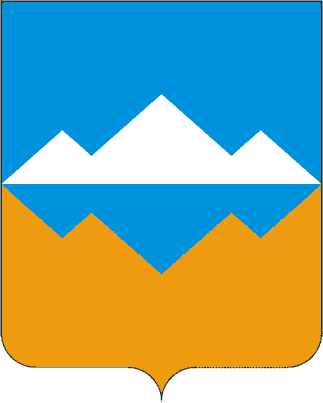 Лазурь в геральдике – символ красоты, искренности, мягкости, возвышенных устремлений, добродетели и величия. Золото – символ высшей ценности, величия, богатства, прочности, силы, огня, энергии. Серебро – символ совершенства, благородства, чистоты, веры, мира.Площадь территорииНаселение82 452 человек (по состоянию на 2015 г.)Расстояние от г. Челябинска180км.Расстояние от ближайшего аэропорта180км.Расстояние от ближайшей ж/д станции (наличие ж/д вокзала)Расстояние до  ж/д Сулея Расстояние до  ж/д Бердяуш Состояние автомобильных дорог(протяженность автодорог, в т.ч. дорог с твердым покрытием; состояние)Протяженность дорожной сети Саткинского муниципального района составляет , в т.ч. по видам покрытия: асфальто-бетонное – , щебеночное – , грунтовое – .Историческая справкаГород расположен на западном склоне Уральских гор, при слиянии рек Большая Сатка и Малая Сатка, в  по железной дороге к западу от Челябинска и в  к юго-востоку от ж/д станции Бердяуш. Имя город получил от названия реки. Гидроним происходит от башкирского слова «сат», «сата» – «развилина», «перекресток», «междуречье», что соответствует положению города при слиянии двух рек.На территории района люди жили со времен каменного века. Памятники археологии выявлены на оз. Зюраткуль, в Айской долине и др. местах. В 11-13 вв. эти места заселялись башкирскими племенами. Русские стали заселяться в период колонизации Южного Урала, связанной с развитием горнозаводской промышленности. В . началась добыча высококачественной железной руды на Бакальских рудниках – старейших в России. Родоначальником Сатки стал металлургический завод, построенный известнейшими в России промышленниками Строгановыми. 19 ноября ., день пуска завода, считается Днем рождения города. В 1769 году Саткинский железоделательный завод был продан тульскому купцу и фабриканту Л.И. Лугининy, входившему в десятку крупнейших торговцев России. При нем, в декабре .— мае ., завод пережил трагические события «Великого замешательства» (восстания под предводительством Е.И.Пугачева). Сохранилось много легенд и мест, связанных с именем Е.И.Пугачева и его сподвижников.В 1811 году Троицко-Саткинский завод был передан в государственную казну. На заводе работала 1 доменная печь и 2 кричных фабрики с 16 горнами. В Сатке было 534 двора.В сентябре . Саткинский завод посетил император Александр I. В 1861 году, после Указа Александра II об отмене крепостного права, в Сатке освобождены первые 311 человек. Наиболее предприимчивые стали заводить собственное дело. Так в Сатке появились первые купцы – Алпатовы, Щепкины, Вахрушевы, Пучковы и другие. На заводской площади в 1876 году построены торговые ряды. Вплоть до революции 1917 года в Сатке ежегодно проходила рождественская ярмарка. Все представители нового сословия занимались благотворительностью. На купеческие деньги была построена Никольская единоверческая церковь (ныне – православная Свято - Никольская).Отсчет новой истории города начался с пуска завода «Магнезит» в .  21 сентября 1901 года из камерной печи на заводе «Магнезит» были выпущены первые кирпичи с небывало высокими термостойкими свойствами.  Максимальной производительности в дореволюционный период завод достиг в 1916 году. «Магнезит» был и остается единственным в России предприятием огнеупорной промышленности, выпускающим магнезитовые огнеупоры. В годы Великой Отечественной войны саткинцы с достоинством несли звание опорного края державы: обеспечивали огнеупорными изделиями всю советскую промышленность, а также Англию и США, выплавляли высококачественный чугун для производства боевой техники, собирали средства на строительство боевой техники, принимали детей из блокадного Ленинграда, лечили в госпиталях раненых. Саткинская земля воспитала 10 Героев Советского Союза.Сатка – город-труженик. В настоящее время в районе действуют более тысячи предприятий, из них 12 – предприятия крупного бизнеса. Наиболее известными в России и за рубежом предприятиями являются ОАО «Комбинат «Магнезит», ЗАО «Саткинский чугуноплавильный завод», ООО «Бакальское рудоуправление», ЗАО «Зюраткуль».Динамично развивается туриндустрия. Любимыми местами отдыха и активного туризма очень быстро стали национальный парк «Зюраткуль», экопарк «Зюраткуль», «Сонькина лагуна», Айская долина, Сикияз-Тамакский пещерный комплекс и др.В районе функционирует 36 детских садов, 15 средних школ, 2 специализированные школы, 1 основная школа, 3 учреждения дополнительного образования, 3 детско-оздоровительных центра, центр диагностики и консультирования. Молодёжи района предоставляется широкий выбор профессий. Получить образование можно в филиале ЮУРГУ,  представительстве ЧелГУ, в 2-х колледжах (медицинский, горно-керамический), в средне-специальных учебных заведениях: «Саткинский политехнический техникум имени А. К. Савина», «Бакальский техникум профессиональных технологий и сервиса им.М.Г.Ганиева».В районе работает 25 библиотек, городской краеведческий музей, отдел культурных инициатив, 16 культурно-досуговых учреждений, 5 детских школы искусств. Вещает одна телекомпания. Выходят газеты: «Саткинский рабочий», «Магнезитовец», «Саткинский металлург», «Горняк Бакала».Сатка известна далеко за пределами Челябинской области событиями в области спорта, образования, культуры: . - Х Открытый (Международный) чемпионат России по многоборью поисково-спасательных формирований, организованный МЧС РФ; . - VIII Межрегиональная экологическая экспедиция школьников России на территории Сикияз-Тамакского пещерного комплекса с участием победителей конкурсов «Учитель года», старшеклассников из 21 региона России, а также педагогов и учащихся из Болгарии. Ежегодно проводится более 360 спортивно-массовых мероприятий, среди которых Всероссийские соревнования по ездовому спорту и ски-джорингу, лыжным гонкам, авторалли «Южный Урал». С 2002 года в Сатке работает областная детско-юношеская шахматная школа под руководством десятого чемпиона мира по шахматам Бориса Спасского.  В городе побывали на различных турнирах  звёзды мировых шахмат: чемпионы мира Б.Спасский, А.Карпов, Н.Гаприндашвили, выдающиеся гроссмейстеры В.Корчной, Е.Бебчук, Е.Васюков, Е.Свешников, Е.Лагно и многие другие.Сатка – объект внимания кинодокументалистов и тележурналистов. Здесь осуществили съемки фильмов немецко-французская телерадиокомпания ARTE, студия Леонида Парфенова «Намедни», телеканал НТВ (сериал «Таинственная Россия»), Телеканал «СТС-Челябинск», Телеканал «31 канал» г.Челябинск, Телеканал «Discovery Channel» (г.Москва), Телеканал Россия (Культура), Телекомпания «Огюст и Луи» (г.Челябинск), Детская киностудия «Доброе Кино» (г.Челябинск), Студия дизайна «RéanArt Creative Studio» (London, United Kingdom), РенТВ, ОТР (цикл «Малые города России»)Карта муниципального образования (с нанесением туристских маршрутов и объектов, указать возможность подъезда)разместить в самом разделе на официальном сайтеСимволика(наличие специального туристского логотипа, брендбука)В 2015 году студией Артемия Лебедева (г.Москва) был разработан туристический бренд Саткинского муниципального района.Основные туристские «бренды» муниципального образования-II. ИНФОРМАЦИОННАЯ СПРАВКА ОБ АДМИНИСТРАЦИИ МУНИЦИПАЛЬНОГО ОБРАЗОВАНИЯII. ИНФОРМАЦИОННАЯ СПРАВКА ОБ АДМИНИСТРАЦИИ МУНИЦИПАЛЬНОГО ОБРАЗОВАНИЯФИО руководителяГлазков Александр Анатольевич, Глава Саткинского муниципального районаКонтактная информация(адрес, телефон, e-mail)г.Сатка, ул.Металлургов, 2, телефон (35161) 4-35-42; факс (35161) 4-35-41; admsat@atka.ruОрган местного самоуправления по вопросам развития туризма(наименование)1. Заместитель Главы Саткинского муниципального района по социальным вопросам2. Муниципальное бюджетное учреждение «Центр развития туризма Саткинского муниципального района»Должностное лицо, курирующее вопросы развития туризма(ФИО, должность, телефон, e-mail)1. Пасхин Илья Владимирович, заместитель Главы Саткинского муниципального района по социальным вопросам, тел.: 8 (35161) 4-35-41 - факс, эл. почта: admsatka@ya.ru 2. Банникова Наталья Анатольевна, директор МБУ «ЦРТ СМР», тел.: (35161) 3-39-22, эл.почта: tourism.satka@satadmin.ru III. ИНФОРМАЦИЯ ОБ УРОВНЕ РАЗВИТИЯ И ОСНОВНЫХ НАПРАВЛЕНИЯХ РАЗВИТИЯ ТУРИЗМА III. ИНФОРМАЦИЯ ОБ УРОВНЕ РАЗВИТИЯ И ОСНОВНЫХ НАПРАВЛЕНИЯХ РАЗВИТИЯ ТУРИЗМА Наиболее развитые виды туризмаАктивный (пеший, водный, горный, спелео, экологический)Деловой (форумы, выставки, съезды, семинары)Перспективные виды туризма(какие могут быть развиты)Сельский, промышленный, паломнический, приключенческий, деловой и др.Нормативно-правовая база, регламентирующая туристско-рекреационную деятельность, наличие муниципальной программы по туризму(название, кем и когда утверждена, объем финансирования)- Целевая программа развития индустрии туризма в Саткинском муниципальном районе Челябинской области на 2007-2020 гг.- Инвестиционная программа «Развитие индустрии туризма в Саткинском муниципальном районе Челябинской области на 2010-2015 гг.»- Стратегия развития внутреннего и въездного туризма МО «Саткинский муниципальный район» до 2020года – на стадии утвержденияНаличие рекламно-информационных изданий, пропагандирующих развитие туризма в муниципальном образовании(перечислить)- Рекламно-информационный альбом «Сердце Южного Урала»- Рекламно-информационный фильм «Край синих гор»- Презентационный фильм о саткинском районе Студии дизайна «RéanArt Creative Studio» (London, United Kingdom)- Буклеты, путеводители, карты туристических фирм: Эко-парк «Зюраткуль», «СатТурн», «Сатка-Тревел», , «Небесное озеро», Национальный парк «Зюраткуль», экскурсионное бюро «Вершины» и др.- Выставочные материалы: стенды, каталоги, буклеты, информация на электронных носителях, сувенирная продукция.Продвижение туристских возможностей в печатных и электронных СМИ(перечислить)Информация о рекреационных ресурсах, туристских организациях, инфраструктуре туризма, маршрутах на сайтах:www.russiatourism.ru www. naurale.comwww.welcome2russia.ruwww.satka.ruwww.satadmin.ruwww.satkabiznes.ruwww.sky_lake.ruwww.zuratkul.ruwww.zao-zuratkul.ruwww.s-travel.ruwww.l74.ruwww.satturn.ruwww.hotel-porogi.ruwww.satkavershina.ruwww.splav.satka.ruhttp://www.splavy74.ru/ http://ural-tour74.ru/ http://vk.com/tourism.satka, http://tourism-satka.livejournal.com/, https://satka74.ru/, http://www.vsatke.ru/Конгрессно-выставочная деятельность- Международная туристическая выставка EXPOTREVEL, г.Екатеринбург- III Международный туристский форум «Большой Урал», г.Екатеринбург- Специализированная выставка «Отдых.Туризм.Спорт», «Охота.Рыбалка», г.Челябинск,- Международная туристская выставка «Интурмаркет», г. Москва- Межрегиональный туристический форум: «Внутренний туризм: инструкция по применению»- I Всероссийский съезд туристских информационных организаций, г. Калининград- выставки народных художественных промыслов Челябинской областиИнвестиционные проекты в сфере туризма, реализуемые на территории муниципального образования- «Комплексный туристический центр «Пороги»- «Комплексный туристический центр «Зюраткуль»- Горнолыжный центр «У Виля»Какие проекты могут быть предложены инвесторам- «Комплекс по зимним видам спорта, туризма и отдыха «Ключевой», - «Комплексный туристический центр рафтинга и гребного слалома «Барабанщик»- Горнолыжный центр «Пороги»- Горнолыжный центр «У Виля»- Туристический комплекс Кургазакский лог (кемпинг, база отдыха)- Туристический комплекс Белый Брод (кемпинг, база отдыха)- Туристический комплекс, Поселок Рябиновка (кемпинг, база отдыха)- Поселок Сибирка (база отдыха)IV. ИНФОРМАЦИОННАЯ СПРАВКА О ПРИРОДНЫХ РЕКРЕАЦИОННЫХ РЕСУРСАХIV. ИНФОРМАЦИОННАЯ СПРАВКА О ПРИРОДНЫХ РЕКРЕАЦИОННЫХ РЕСУРСАХКлиматические характеристики (характерные особенности климата, среднегодовые температуры, количество солнечных дней, степень загрязненности атмосферы, влажность воздуха)Температурный режим в пределах Саткинского района и Челябинской области ярко отражает суровость и континентальность климата. Температура воздуха зависит от влияния проходящих воздушных масс и количества лучистой энергии. В Саткинском районе и Челябинской области число солнечных дней больше, чем в других местах европейской части России, расположенных на тех же широтах. В Подмосковье их, например, 64-65, в Саткинском районе — 86. По этой причине летние температуры в Сатке несколько выше, чем в Центральной России, а зимние температуры, в связи с большой удаленностью от Атлантики и значительного влияния сибирских антициклонов, — гораздо ниже. Зима в Саткинском районе холодная и продолжительная, а вегетационный период короткий – 130 дней.На территории Саткинского района абсолютный максимум температур равен 36°, абсолютный минимум — 56. Таким образом, амплитуда температур равна 92°. Самым теплым месяцем года является июль, а самым холодным — январь. Амплитуда между среднемесячными январскими и июльскими температурами достигает 30°. Наблюдается зимняя температурная инверсия — с повышением местности повышается температура. С понижением местности происходит уменьшение осадков. Среднегодовое количество осадков равно . Подавляющая доля годовой суммы осадков приходится на теплую часть года (апрель-октябрь). За это время выпадает 84% осадков годовой суммы, из них 60% падает на летние месяцы. Самым дождливым и грозовым месяцем является июль. Зимой осадки незначительны и колеблются в пределах от 13 до . Годовой дефицит влажности невелик, для теплого периода — в пределах 1,2-, для холодного — 0,2-.Водные ресурсы, наличие рек и озер (перечислить названия и площадь, пригодность для рекреационных целей, купания)В Саткинском районе расположено озеро Зюраткуль – гидрологический памятник природы (1969г), внесено в список особо примечательных ландшафтов страны под номером 367. Включено в территорию нацпарка «Зюраткуль». Это единственное на Урале озеро, расположенное на такой высокой отметке –  над уровнем моря. Площадь озера – 13,2 кв.км. Объем воды – 80 млн. куб. м. Наибольшая глубина водоема – , средняя – 5-. Длина береговой линии . Зюраткуль – проточный водоем, в который впадают 29 рек, ручьев, ключей. Самые значительные из них – Большой, Малый, Девятый и Черный кылы, Батуев и Черный ключи. Вытекает из озера одна река – Большая (Озерная) Сатка. Вода в озере чистая, прозрачная, пригодная для питья. По чистоте она не уступает водам Тургояка и даже Байкала. Поэтому Зюраткуль является питьевым резервуаром Сатки.Все реки Саткинского района относятся к бассейну Волги. Они впадают в реки Ай и Юрюзань, которые являются притоками реки Уфимки. Ай – самая крупная река Саткинского района. По территории района она течет на участке длиной . Наиболее значительными притоками Ая являются реки Сатка, Иструль, Шулемка, Бия, Ищелька, Каменка, Уллуир, Сикияз, Винокурный и Безымянный ключи. Решением Челябинского облисполкома № 361 от 06.10.1987г. участок р. Ай от впадения р. Бейды до до пос. Сикияз-Тамак объявлен гидрологическим памятником областного значения.Водные объекты бассейна реки Айр. Большая (Озерная) Сатка (приток р. Ай)оз. Зюраткуль (Зюраткульское водохранилище на р. Б. Сатка)р. Большой Кыл (впадает в оз. Зюраткуль) р. Малый Кыл (впадает в оз. Зюраткуль) р. Черный Кыл (впадает в оз. Зюраткуль) р. Девятый Кыл (впадает в оз. Зюраткуль)р. Второй Ключ (приток р. Б. Сатка) р. Белая (приток Б. Сатка) р. Коланка (приток р. Б. Сатка) р. Черная (приток р. Б. Сатка)Саткинское питьевое вдхр. (на р. Б. Сатка)р. Малая Сатка (приток р. Б. Сатка)р. Сибирка (приток р. М. Сатка) р. Карелка (приток р. М. Сатка) р. Умирка (приток р. М. Сатка) руч. Быстрый Ключ (приток р. М. Сатка) р. Каменка (приток М. Сатка)р. Б. Бакал (приток р. М. Сатка)руч. Репный (приток р. Б. Бакал) р. Песчанка (приток р. Б. Бакал)р. М. Бакал (приток р. М. Сатка) р. Татарка (приток р. М. Сатка) р. Курга (приток р. М. Сатка) р. Карга (приток р. М. Сатка)Малосаткинское питьевое вдхр. (на реке М. Сатка)р. Татарка (впадает в Саткинское городское вдхр.)Саткинское городское вдхр. (место слияния рек Б. Сатка и М. Сатка)р. Первая (приток р. Б. Сатка)р. Третья (приток р. Б. Сатка)р. Четвертая (приток р. Б. Сатка)р. Пятая (приток р. Б. Сатка)р. Б. Каменка (приток р. Б. Сатка)р. Шатио (приток р. Б. Сатка)р. Б. Бердяуш (приток р. Б. Сатка)            р. Кабановка (приток р. Б. Бердяуш)             р. Бердяуш (приток р. Б. Бердяуш)                    р. Молочная (приток р. Бердяуш)                    р. Колосная (приток р. Бердяуш)            р. М. Бердяуш (приток р. Б. Бердяуш)руч, Топкий (приток р, М. Бердяуш) руч. Пашин Ключ (приток р. М. Бердяуш) руч. Межевой Ключ (приток р. М. Бердяуш) р. Первая Белая (приток р. Б. Сатка) р. Вторая Белая (приток р. Б. Сатка) р. Карпокаловка (приток р. Б. Сатка) р. Рябиновка (приток р. Б. Сатка)Порожское вдхр. (на р. Б. Сатка)р. Юрак (приток р. Ай) р. Иструть (приток р. Ай) р. Бия (приток р. Ай)р. Шумлевка (приток р. Ай)р. Шулемка (приток р. Шумлевка) руч. Межевой (приток р. Ай) р. Ищелька (приток р. Ай)р. Б. Куторка (приток р. Ищелька)р. М. Куторка (приток р. Б. Куторка) р. Каменка (приток р. Ай) р. Улуир (приток р. Ай) р. Сикияз (приток р. Ай)Водные объекты бассейна реки Юрюзаньр. Большая Калагоза (приток р. Юрюзань)р. Наяза (приток р. Б. Калагоза) р. Малая Калагоза (приток р. Юрюзань)р. Березяк (приток р. Юрюзань)р. Осипов Ключ (приток р. Березяк) руч. Каменный (приток р. Березяк) р. Кандрюш (приток р. Березяк) р. Большой Березяк (приток р. Березяк)р. Белый Ключ (приток р. Б. Березяк)            р. Малый Березяк (приток р. Березяк)р. Уридинка (приток р. М. Березяк)р. Буланка (приток р. Юрюзань)             р. Кургашка (приток р. Буланка)              р. Верша (приток р. Буланка)р. Большая Меседа (приток р. Юрюзань)р. Б. Сильга (приток р. Юрюзань)            р. М. Сильга (приток Б. Сильга)Уникальные природно-лечебные ресурсыЧистое высокогорное озеро  Зюраткуль, целительная хвойная тайга, прозрачный горный воздух, красота горных хребтов оказывают по-настоящему целебное воздействие на отдыхающих. На дне озера Зюраткуль обнаружены сапропелевые грязи.НазваниеКонтактная информация (адрес, телефон, факс, e-mail)Ведомственная принадлежностьФИО руководителяДни и часы работыСостояниеПримечания(наличие автопарковки, знаков туристской навигации, среднее количество посетителей в год, проводимые экскурсии) МБУ «Саткинский краеведческий музей» Саткинского муниципального районаг.Сатка, пл.1Мая, 1 «Б» 8(35161) 3-22-63МКУ «Управление культуры» СМРТ.А.Титова10.00-17.00Выходной день – воскресенье, понедельник.Санитарный день – последний день месяцаЦентр культурных инициативг.Сатка, 50 лет ВЛКСМ, 268(35161) 4-35-45МКУ «Управление культуры» СМРТ.В. Лузина9.00-18.00Выходной – воскресенье, понедельникМузей «Магнезит»г.Сатка, ул. Солнечная, 348(35161) 9-46-84ОАО «Комбинат «Магнезит»Г.В. ГоловкоПо согласованиюМузей Бакальского рудоуправленияСаткинский район, г.Бакал, Ленина, 13ООО «Бакальское рудоуправление»По согласованиюМузей геологический им. В.И.ЮровскихСатка, Бакальская, МУ ЦДОД «Радуга»8(35161) 4-07-14МКУ «Управление образования» СМРЛ.Ф.ЕльчаниноваПо согласованиюМузей народного образованияСатка, Бакальская, МУ ЦДОД «Радуга8(35161) 4-07-14МКУ «Управление образования» СМРЛ.Ф.ЕльчаниноваПо согласованиюНазваниеАдресВедомственная принадлежностьДни и часы работыСостояниеПримечания(наличие автопарковки, знаков туристской навигации, среднее количество посетителей в год, проводимые экскурсии) Дворец культуры «Магнезит»г.Сатка, ул.100-летия ОАО «Комбинат «Магнезит», 1МКУ «Управление культуры» СМРПамятник ВОВ «Вечная память героям»г.Сатка, Сквер СлавыАдминистрация Саткинского муниципального района-Братская могила борцам за Советскую властьг.Сатка, площадь 1 Мая, сквер ПобедыПамятник истории областного значенияКомплекс «Пороги»: электрометаллургический завод ферросплавов, гидроэлектростанцияСаткинский муниципальный район, поселок ПорогиПамятник истории и культуры областного значенияСвято-Никольский храмг.Сатка, ул.Бочарова, 2Памятник истории областного значенияДом торговца И.С.АлпатоваЗдание, где распорагался Штаб Красной Гвардииг.Сатка, ул.Комсомольская, 1Памятник истории местного значения-Сгорел в сентябре 2008 годаЗдание Высшего начального училищаг.Сатка, ул.Карла Маркса, 1Памятник архитектуры областного значенияЗдание Саткинского краеведческого музеяг.Сатка, Площадь 1 Мая, 1бПамятник архитектуры местного значенияДом управителя СЧПЗЗдание, в которм помещался первый Совет рабочих депутатовг.Сатка, Площадь 1 Мая, 4Памятник истории местного значенияСвято-Вознесенская церковьСаткинский муниципальный район, село Айлино, ул.Ленина, 6Памятник архитектуры местного значенияЗдание земской почтыг.Сатка, ул.Карла Маркса, 2Памятник муниципального значенияЗдание, построенное как кинотеатрг.Сатка, площадь 1 Мая, 6Памятник муниципального значенияДом торговца П.С. Алпатова г.Сатка, ул.Комсомольская, 3Памятник истории местного значенияДом торговца В.А. Голубина г.Сатка, ул.Советская, 7Мужской монастырь и церковь Воскресения ХристоваСаткинский муниципальный район, п.ИструтьПамятник истории местного значенияНазваниеАдресВедомственная принадлежностьСостояниеПримечания(транспортная доступность, наличие знаков туристской навигации, возможность посещения туристами)Национальный парк «Зюраткуль»Саткинский район, Челябинская обл., г.Сатка , ул.Комсомольская, д.13ФГБУУрочище «Копань»Саткинский район, п. МагнитскийПамятник областного значенияАверкиева яма, пещераСаткинский район,река Ай,  к югу от дер. Старая ПристаньПамятник областного значенияКаменка, пещераСаткинский район, река Каменка,  к северо-востоку от ст. КукшикПамятник областного значенияКургазакская пещераСаткинский район, река Ай, восточный борт Кургазакского логаПамятник областного значенияНадежда, пещераСаткинский район, река Каменка,  к северо-востоку от ст.КукшикПамятник областного значенияСухокаменная (Понорная), пещераСаткинский район, река Каменка,  к северо-востоку от ст.КукшикПамятник областного значенияРека Ай (участок)От устья р.Бейды до д.Сикияз-Тамак, Памятник областного значенияНазваниеАдресЧасы работыНастоятельВозможность посещения туристамиПримечанияСвято-Никольский храмг.Сатка, старая часть города(35161) 3-23-76Отец ЕвгенийЦерковь Воздвижения Святаго и Животворящего Креста ГосподняСаткинский район, г. БакалЦерковь Святителя Спиридона ТримифунтскогоСаткинский район, п. МежевойОтец АлександрСвято-Вознесенская церковьСаткинский район, с.АйлиноОтец АлександрЦерковь Николая СвятителяСаткинский район, п.БердяушОтец СергийВоскресенский мужской монастырьСаткинский район, п.ИструтьОтец СергийМечеть им. Фаиза эфендиСаткинский район, п. СулеяЦерковь Казанской иконы Божией МатериСаткинский район, п. СулеяОтец ДмитрийНазваниеАдресВедомственная принадлежностьСостояниеПримечания(наличие автопарковки, система доступа, инфраструктура)Развлекательный комплекс «Сонькина лагуна»456910, г.Сатка, ул.Бочарова, 10(35161)32024(35161)32179ООО «Зюраткуль»Аква-парк, пляж, катание на пароме, развлекательные молодежные программы, пункты питанияНазвание Контактная информацияВедомственная принадлежностьПримечания(режим функционирования, посещения, стоимость услуг, наличие автопарковки)Мараловодческое хозяйство «Медвежья радость»Хозяйство расположено недалеко от озера Зюраткуль, в глубине леса на юго-восточном склоне хребта ЗюраткульОфис: Челябинская обл., Сатка г., ул. Солнечная, 28, Время работы:пн-пт 09:00-18:008 (35161) 4-35-03ООО «Сатка Тревел»Охотничье хозяйствоОхотничье угодье, расположенное на территории Челябинской области в Саткинском районе недалеко от озера Зюраткуль.Координаты: 54°59′55″N 58°57′54″EОфис: Челябинская обл., Сатка г., ул. Солнечная, 28, Время работы: пн-пт 09:00-18:008 (35161) 4-35-03ООО «Сатка Тревел»НазваниеКонтактная информацияВремя функционирования, часы работыСостояние склонов и подъемниковПримечанияГЛК «У Виля»Саткинский муниципальный район, пос. Чулковка+7951 242 05 60Ноябрь-апрельВыходные и праздничные дни 10.00-20.00,Будние дни 14.00-20.00Малая ЗапаньСатка, Малая ЗапаньДетско-юношеская спортивная школа им.В.И.Гундарцева – 8(35161)40452,г.Сатка, ул.Спартака,8Тренировочная база воспитанников МКОУ ДОД Детско-юношеской спортивной школы им.В.И.ГундарцеваНазваниеКонтактная информацияФИОруководителяВедомственная принадлежностьНа какие виды спорта рассчитанПримечанияДворец спорта «Магнезит»г.Сатка,ул. Солнечная, 108(35161) 42151; 40272;О.А. СычеваМКУ «Управление по физической культуре и спорту»Плавание,Легкая атлетика,Черлидинг,Тренажерный зал,ФитнесАквааэробикаБаскетболВолейболДОД «Детско-юношеская спортивная школа им.В.И.Гундарцева»г.Сатка,ул.Спартака,88(35161)40452В.Г.КамардинМКУ «Управление по физической культуре и спорту»Теннис (в т.ч.настольный)Горные лыжиАэробикаПилатесТренажерный залСпортивный комплекс «Олимп»г.Сатка, ул. Пролетарская, 14а8(35161)43871А.В.УрмашовМКУ «Управление по физической культуре и спорту»Футбол4 поля 20*40 с искусственным покрытием под открытым небомСпортивно-оздоровительный комплексг.Сатка,пер. Светлый, 4а 8(35161) 4-10-20А.Б.ПанинМКУ «Управление по физической культуре и спорту»Баскетбол, волейбол, футбол, бокс, шейпинг, атлетизм, шахматыСтадион «Труд»г.Сатка, район водохранилища р. Карга8(35161) 4-34-34Р.Р.ГазизовМКУ «Управление по физической культуре и спорту»Легкая атлетика, лыжные гонки, футболНазвание, специализацияКонтактная информацияФИО руководителя / ответственных лиц, телефоныЧто является объектом показаПримечанияНазвание, специализацияКонтактная информацияФИО руководителя / ответственных лиц, телефоныЧто является объектом показаПримечанияОАО «Комбинат «Магнезит».Сатка Челябинской области, ул. Солнечная, 34Отв. за организацию экскурсий – Г.В.ГоловкоМузей ОАО «Комбинат «Магнезит», Карагайский карьер, ДОФ-2 (без выхода из автобуса), Цех обжига магнезитового порошкаООО «Бакальское рудоуправление».Бакал челябинской области, ул. Ленина, 13Отв. за организацию экскурсий – В.Б.ГабоваКарьеры, производственный процесс (фрагментарно)Хлебопекарня с.Айлино456926, Айлинское сельское поселение, село АйлиноРуководитель – С.Л.ЗуевУчастие в процессе выпечки хлебаХлебопекарня п.Межевой456905, Межевое городское поселение, ул. ШахтерскаяОтв. за организацию экскурсий – Н.А.МошкинаУчастие в процессе выпечки хлебаНазваниеКонтактная информацияФИО руководителяГод основанияКраткая характеристика деятельностиООО «Сатка Тревел»456910, г.Сатка,ул. Солнечная, 288 (35161) 4-35-03, 3-19-51офис (будни): +79227161945 администратор (круглосуточно):+79028949269 / +79028945404 / +79227161944e-mail: office@s-travel.ruЛаишевцев Сергей Борисович2001Организация на территории Челябинской области комфортного отдыха, корпоративных программ, программ активного отдыха и путешествий по всему мируООО «СатТурн»456910, г.Сатка, ул.Калинина, 198(35161)4-17-91Сот. +7982-307-30-55Кемпинг +7982-110-19-17e-mail: satturn2010@mail.ruВолков Олег Борисович2000Гостиница, кемпинг, сплавы, активный туризм – услуги инструктора, бард-кафеЭкскурсионное бюро «Вершины».Сатка,ул.Солнечная, 27+79518063815+79048117346e-mail: info@satkavershina.ruБаньщикова Ксения Рафаиловна2010Бронирование путевок, организация туров и анимационных программ.Проведение экскурсий.Туристическое агентство «Елена-Тур»456910, г.Сатка,ул.Солнечная, 308(35161) 4-20-01+7904-812-31-50e-mail: egavrilova-st@mail.ruГаврилова Елена Ивановна2009Продажа туристических путевок – сплавыИП НаумоваСаткинский район,п.Сибирка+7351-909-56-89+7922-700-55-65e-mail: Satka-tur@bk.ruНаумова Татьяна Юрьевна2006Гостевые дома, сплавы, экскурсииООО «Межевой тур»456910, г.Сатка,Дворцовый проезд, 1-23+7904-935-98-68e-mail: l1sa@bk.ruШеметов Юрий Александрович,Мошкина Наталья Алексеевна2011Сплавы, экскурсииИП Коростелев Д.А456910, г.Сатка+7908-096-14-46e-mail: D_Korostelev@magnezit.com.ruКоростелев Дмитрий Анатольевич2010СплавыООО «Сатка-Тур»456910, г.Сатка+7912-475-18-00+79227003200e-mail: satkatur@mail.ruХамитова Гузель2011Бронирование проживания, сплавы, восхождения, экскурсииТуристическое бюро «Эдельвейс»456910, г.Сатка+7351-908-57-58e-mail: master.satka@inbox.ruШагабутдинов Альберт РобертовичСплавы, восхождения, экскурсииФГБУ «НП «Зюраткуль»456910 , г.Сатка,ул. Комсомольская, д. 138(35161)3-21-83,8(35161)5-50-41+79028972577e-mail: park-zuratkul@yandex.ruБрюханов Александр Витальевич1993Гостевые домики, экскурсии, восхожденияООО «Зеленый рай»456910, г. Сатка,ул.18-ой годовщины октября, 69+7919-111-79-99,+7982-288-98-88e-mail: info@z-ray74.ruСвечникова Дарья АндреевнаСплавы, экскурсии, гостевые дома, продажа туристических путевокФИООбразованиеСтаж работыЗнание иностранного языкаЮридический статусСпециализацияПримечанияВалентина Владимировна МуравейВысшее, геология, историяболее 20 летОбзорные экскурсии: Сатка, Зюраткуль, Пороги, Межевой. Храмы Саткинского районаГеологияИрина Юрьевна МысоваВысшее, историяболее 20 летОбзорные экскурсии: Сатка, Зюраткуль, Пороги, Межевой. Храмы Саткинского районаСикияз-Тамакский пещерный комплексНаталья Алексеевна МошкинаВысшее, историяболее 20 летОбзорные экскурсии: Межевой. Сикияз-Тамакский пещерный комплексСергей Аркадьевич ГородиловВысшееболее 20 летМаршруты на территории национального парка «Зюраткуль»Ксения РафаиловнаБаньщиковаВысшее, туризм10 летОбзорные экскурсии: Сатка, Зюраткуль, ПорогиСергей Юрьевич Банщиков10 летСплавы, восхожденияЕлена Анатольевна КамендровскаяВысшее, географияболее 20 летОбзорные экскурсии: Сатка, Зюраткуль, ПорогиНаталья Геннадьевна БогданюкВысшееболее 20 летНемецкий, английский языкиОбзорные экскурсии: Сатка, Зюраткуль, ПорогиНаталья Анатольевна БанниковаВысшееболее 20 летОбзорные экскурсии: Сатка, Зюраткуль, Пороги,Спелео-туризмОлег Борисович ВолковВысшееболее 20 летСпелео-туризмЮлия Альбертовна МарковаВысшее10 летОбзорные экскурсии: Сатка, Зюраткуль, Пороги,восхожденияГалина Викторовна ГоловкоВысшее16 летКомбинат «Магнезит»В.А.НемчиновВысшееболее 20 летКомбинат «Магнезит»Название Контактная информацияФИОруководителяДисциплины, год их введенияПримечания(в т.ч. число ежегодно выпускаемых специалистов)ГБПОУ «Бакальский техникум профессиональных технологий и сервиса имени М.Г. Ганиева»456901, г.Бакал,ул.Леонова,128(35161) 6-75-43e-mail: btptis@mail.ruГребенщиков Юрий ВикторовичСпециальности:1. Обогащение полезных ископаемых2. Туризм3. Товароведение и экспертиза качества потребительских товаровНазвание организации / ФИО частного предпринимателяКонтактная информацияФИО руководителяКоличество автобусов турклассаКоличество микроавтобусов турклассаСостояние автопаркаООО «СаткаТрансСервис»8(35161) 3-90-77Д.В.Алпатов1ИП А.А.Баклашкин+79193077884А.А.БаклашкинИП Сычев Д.Н.+79026163368Д.Н.СычевИП Жиляев В.А.+79514650707В.А.ЖиляевИП Беспалов Д.И.+79028902879Д.И.БеспаловЗАО «Саткинское автотранспортное предприятие»456910 Челябинская обл, г Сатка, ул Бакальская 8А8(35161)42688Е.В.СимбиряковНазваниеКонтактная информацияФИО руководителяВедомственная принадлежностьВиды заболеванийКоличество местСостояние лечебной базы и номерного фондаСредняя заполняемостьПримечания(состояние территории, наличие знаков туристской навигации, автопарковок, средняя стоимость проживания)ООО «ЛОК «Ла Вита»456910, г.Сатка, Орджоникидзе, 488(35161) 9-53-98;9-55-96e-mail: lavita@l74.ruО.А.ЧирковОООНаиболее востребованными являются санаторно-курортные программы медицинской реабилитации больных с гипертонической болезнью, ишемической болезнью сердца, с заболеваниями костно-мышечной системы, поражением бронхо-лёгочной системы, заболеваниями желудочно-кишечного тракта, программа по коррекции массы тела, антистрессовая, реабилитации и повышения работоспособности у спортсменов, профилактика постхолицистэктомического синдрома105 мест для размещения, номера класса «Люкс»«Полулюкс»«Стандарт»Оборудование ведущих производителей медицинской техники Германии, Словакии, США, Франции, ЯпонииСтандартные, блочные номера, коттеджи. Ванная комната. Телевизор.АвтостоянкаНазваниеКонтактная информацияФИО руководителяВедомственная принадлежностьКоличество местСостояние номерного фондаИнфраструктураСредняя заполняемостьПримечания(состояние территории, наличие знаков туристской навигации, автопарковок, средняя стоимость проживания)«Эко-парк «Зюраткуль»Саткинский муниципальный район, п.Зюраткуль8(35161)3-19-51Администратор: +79227161944e-mail: office@s-travel.ruС.Б.ЛаишевцевООО «Сатка Тревел»64 основных и 13 дополнительных мест8 коттеджей четырех-, пяти-, семиместные, Гостиница эконом-классаВ гостинице: телефон, телевизор, холодильник электрочайник. Душ, санузел на этаже.В коттеджах: телефон, телевизор, холодильник, микроволновка, электрочайник, душ, санузелАвтопарковка«Небесное озеро»Саткинский муниципальный район, пос. Зюраткуль, ул. Главная 19, ул. Приозёрная, 3А8 (35161) 3-33-31, 8-950-729-27-77, e-mail: sky_lake@mail.ru,www.sky-lake.ruЛ.А.ЩевьеваИП Щевьева Л.А.56КоттеджиДеревенские домикиГостевой домикАвтопарковкаБаза отдыха «Лесная жемчужина»Саткинский муниципальный район, Автодорога «Москва-Челябинск» (М5), 1705км.Телефон: +7 (35161) 4-15-62, +7-982-107-08-20, +7-982-107-13-73http://www.otel-satka.ru/lesnaya-zhumchuzhinaН.А.СавинаООО «Надежда»12 номеров категории стандарт,6 номеров категории полулюксномера со всеми удобствами и телевидением,Игровой зал (бильярд, настольный теннис, стрельба из лука)Русская баня с купельюДва банкетных  зала  на  40 и 60  посадочных мест.Территория оборудованная беседками, мангалами, качелямиАвтопарковкаТуристическая база «Пороги»Саткинский район, поселок Пороги, ул.Порожская, 4а+7 922 750 27 09, +7 922 750 37 34 http://turbaza-porogi.ru/Е.Ю.РеусИП Е.Ю.Реус4 Деревянных дома Печное отопление, туалет на улице, оборудованная кухняТерритория оборудованная беседками, мангалами,АвтопарковкаНазваниеКонтактная информацияФИО руководителяВедомственная принадлежностьКоличество местСостояние номерного фондаИнфраструктураСредняя заполняемостьПримечания(состояние территории, наличие знаков туристской навигации, автопарковок, средняя стоимость проживания)Гостиница «Старый город»456910,г.Сатка, Бочарова, 108 (35161) 3-20-24http://www.oldcity-satka.ru/Ю.И.КитовООО «Зюраткуль»16 номеров: 3 – класса «Люкс», 1 «Полулюкс», 2-х, 1-местные номера, номер для молодоженов27 местТелефон, рабочая зона с письменным столом, кабельное телевидение (50 каналов), санузел, душ, предметы личной гигиены, дополнительно в номерах «Люкс» - холодильникВ здании гостиницы находятся ресторан, бар, кальянная комната, салон красоты, солярий, сауна.Отель «Виктория»г.Сатка, Калинина, 68 (35161) 4-15-62;4-19-88www.victoria-satka.ruН.А.СавинаООО «Надежда»20 номеров50 местТелевизор,холодильник,телефон,чайник,фен,средства личной гигиены, санузел в номереГостиница «Васильевна»г.Сатка, 50 лет ВЛКСМ, 108 (35161) 4-15-62;4-19-88www.victoria-satka.ruН.А.СавинаООО «Надежда»12 мест1 – «Полулюкс», 2 – двухместные (2 и 3 блока), 1 – одноместный (2 блока).Гостиница «СатТурн»г.Сатка, Калинина, 198 (35161) 4-17-91www.satturn.rusatturn2010@mail.ruО.Б.ВолковООО «СатТурн»30мест1, 2, 3, 4-х местные стандартные номераСанузел, душ/душевая кабина, холодильник,фенКомплексное питание, бард-кафе, сауна, бильярд, туристические услуги, мангальная зонаОтель «Пороги»Саткинский муниципальный район,п. Пороги,офис – г. Сатка, Пролетарская 13а8 (35161) 4-18-42; 8-922-717-78-72www.hotel-porogi.ruТ.Я.ГапоноваЗАО «Пороги»40 мест17 номеров, в т.ч. стандарт, люкс. Внутренний телефон, телевизор, часы, душ, санузел, предметы личной гигиены. Дополнительно в номере «Люкс»: радиотелефон, мини-бар, видеодвойка, халаты.Клуб здоровья (сауна, джакузи, бассейн, массажный кабинет),диско-бар, бар, бильярд, комплекс экскурсионно-туристических, развлекательно-досуговых услуг (по заявке).Гостевые дома Национального парка Зюраткуль (п.Зюраткуль, п.Сибирка)Саткинский район, Национальный парк ЗюраткульОфис: г.Сатка, ул.Комсомольская, 13+79028972577(35161)55041http://zuratkul.ru/А.В.БрюхановФГБУ8 домов 4,6,8,10-ти местныеПечное отопление, туалет на улице, оборудованная кухня, спальные места на полатяхМангальная зона, баня«Горный дом»Саткинский район, 456913пос. Зюраткуль, ул. Главная, д. 3+79507373937gornyi-dom.ru@mail.ruhttps://vk.com/gornyidomА.Лобова-20Номера 2-3-хместные. Телевизор.Санузел, душевая кабина – в блоке.Русская баня, сауна, летняя беседка с мангалом, детская мини-площадка, прокат спортинвентаря. Прямо в коттедже, хорошее кафе – только для проживающих на базе гоcтей. Бильярд и теннис. Беседка, рядом мангал, дрова продаются«Дом туриста»Саткинский район,456913пос. Зюраткуль, ул.Луговая 1а83519095689; satka-tur@bk.ruТ.Ю.НаумоваИП Наумова Т.Ю.33Печное отопление. Спальные места на полатях. Камин. Общая кухня с необходимой утварью.Зона отдыха, оборудованная мангалом, беседками. Баня«Дом таежника»Саткинский район,456913пос. Зюраткуль, Главная, 34+79048005737+79124024217zuratkul@inbox.ruА.А.ТретьяковИП30Домики 2, 3, 4, 5-ти местныеЦентральное отопление, горячая/холодная вода, санузел, душевая кабина, оборудованная кухня, спутниковое ТВМини-отель «Сатка»г. Сатка, ул. 50 ЛЕТ ВЛКСМ, д.1А+79087022850http://www.satkaotel.ru/Э.АкбашевИП24 местаВсе номера укомплектованы всем необходимым для сна и отдыха; кухонным оборудованием, посудой, холодильниками; телевизорами.Гостиница «Гостевой дом»г. Сатка,ул.Торговая, д.6(35161)3-90-55+7-908-076-76-01http://www.gost-dom.ru/К.А.КрыловИП30 комфортабельных номеров для проживания 1, 2, 3, 4-человекЗдание гостиницы оборудовано системой видеонаблюдения. Все номера гостиницы «Гостевой дом» в г. Сатка укомплектованы всем необходимым для сна и отдыха; кухонным оборудованием, посудой, холодильниками; телевизорамиНа территории предусмотрена автостоянка с видеонаблюдениемХостел «Уральские горы»г.Сатка, ул. Куйбышева, д.1, Телефоны: 8 (35161) 3-91-66Сотовый: 8-908-071-888-6e-mail: hostel-satka@mail.ruhttps://vk.com/club118633925А.В.ЗуевИП19 мест,Номера 4,7,8-ми местные- отдельная кухня с бытовой техникой;- для каждого номера отдельная душевая и сан.узел;- фен- постельное бельё и полотенца входят в стоимость проживаниякруглосуточный прием; бесплатный Wi-Fi;- услуги прачечной, утюг, гладильная доска- парковка;НазваниеКонтактная информацияФИОруководителяВедомственная принадлежностьКоличество местСредняя заполняемостьПериоды функционированияПримечания(состояние территории и номерного фонда, наличие знаков туристской навигации, автопарковок, средняя стоимость проживания)ДОЛ «Уралец»Саткинский муниципальный район(35161)33602, 74211uralecvopros@yandex.ru456910, г.Сатка, ул.Ленина, 2аМ.С.МигашкинаМКУ «Управление образования Саткинского муниципального района»260Летний периодДОЛ им. Г.М.ЛаптеваСаткинский муниципальный район(35161) 33602,+79123004152olluzina@mail.ruН.С.НевзороваМКУ «Управление образования Саткинского муниципального района»380Летний периодДОЛ «Барабанщик»Саткинский муниципальный районМКУ «Управление образования Саткинского муниципального района»Реконструкция лагеряНазваниеКонтактная информацияФИОруководителяКоличество местВремя работыОсобенности кухниПримечанияРесторан «Старый город»456910, г.Сатка,ул. Бочарова, 10(35161) 3-20-24, 3-45-30  www.oldcity-satka.ru, www.zao-zuratkul.ruЛ.А.Федорова6008.00-24.00русско-европейскаяРесторан «Старый замок»456910, г.Сатка,ул. Бочарова, 10(35161) 32-024, www.oldcity-satka.ru, www.zao-zuratkul.ruЛ.А.Федорова150Банкетный зал, работает по предзаказуРусско-европейскаяРесторан «Рубин»456910, г.Сатка,ул. Солнечная, 1(35161) 4-37-02Л.С.Баталова100Банкетный зал, работает по предзаказуРусско-европейскаяРесторан «Емельян»456910, г. Сатка,ул. Солнечная, 28(35161) 4-01-50Д.Ш.Браун6012.00-24.00Пт., сб.: 12.00-02.00русско-европейскаяРесторан «Бизнес-тур»456915, Саткинский муниципальный район,п. Зюраткуль, эко-парк«Зюраткуль»(35161) 4-35-03, 9-54-45С.Б.Лаишевцев70русско-европейскаяГриль-бар456910, г.Сатка,ул. Кирова, 12,(35161) 96-9-52Г.В.Панкратова26пн-пт  11.00-23.00сб-вс  12.00-23.00русско-европейскаяКафе «Васильевна»456910, г. Сатка, ул. 50 лет Октября, 10(35161) 96-6-30Н.А.Савина4811.00-24.00русско-европейскаяКафе «Ла-Вита»456910, г.Сатка,ул. Орджоникидзе 48, тел: +79514537907М.П.Просикова60По предзаказу (за 1 сутки), для отдыхающих с 18.00 до 23.00русско-европейскаяКафе «Виктория»456910, г.Сатка, ул. Калинина 6, (35161) 41562Н.А.Савина167.30—23.00русско-европейскаяКафе «Спорт»456910, г. Сатка, ул. Солнечная 6,(35161) 42151, +79080583603Н.В.Берестов10011.00-23.00русско-европейскаяКафе «Площадь 1 Мая»456910, г. Сатка, пл. 1 Мая+79514513373В.А.ТкачевОсновной зал –54 мест11.00-02.00русско-европейскаяКафе «Родник»г.Сатка, Березовый мост, 1705 км., трасса М5 Москва-Челябинск    +7902-604-89-47С.Р.Ибрагимова60русско-европейскаяКафе «Кафе на Хитром»456910, г.Сатка, ул.Индустриальная, 2+79193152489Е.Н.Пацелюк3510.00-23.00русско-европейскаяКафе «Таверна»456910, г.Сатка, ул.Бочарова, 10(35161)34530Л.А.Федорова20По предварительному заказуКафе «Гурман»г.Сатка, пр.Мира, 7(35161)59241М.И.Мичурина10010.00-22.00Кафе «Ямщик»Трасса «Уфа-Челябинск», 1705км.(35161)33188И.О.Речкалова20-Кафе «Пугачевский вал»Трасса «Уфа-Челябинск», 1707км.(35161)33188И.О.Речкалова24-Кафе «Ямщик»Трасса «Уфа-Челябинск», 171км.С.Х.Хачетрян24-Кафе «Золотая рыбка»г.Сатка, Березовый мост, 1705 км., трасса М5 Москва-Челябинск+79512537108О.В.Ильиных32-Кафе «Пиццерия»456910, г.Сатка, ул.Солнечная, 9(35161)96626О.В.Ефименко2410.00-23.00Кафе «Пельменная»456910, г.Сатка, ул.Пролетарская, 10(35161)96626О.В.Ефименко8410.00-23.00Кафе «Ковчег»456910, г.Сатка, площадь 1 Мая,6+79080521102С.Н.Огонесян3710.00-02.00Кафе «Тамара»456910, г.Сатка, ул.Лесная,36+73519049486Т.А.Обвинцева45-Детское кафе «Тимошка»456910, г.Сатка, ул.Солнечная, 17а(35161)41771Д.Х.Анфалов6010.00-20.00НазваниеКонтактная информацияФИОруководителяВиды предлагаемых программ и развлечений, перечень услугВремя работыПримечанияКинотеатр «Факел»456910, г.Сатка, ул.Орджоникидзе, 13(35161)39092Эта единственная двухзальная киноплощадка города входит в сеть «Премьер-зал».  В кинотеатре просторно и уютно: имеется 2 зрительных зала, каждый из которых рассчитан на 90 посетителей. Современное кинооборудование позволяет показывать фильмы по технологии Image 3D. Цифровые проекторы и шестиканальный объемный звук подарят незабываемые ощущения от просмотра кино.В репертуаре лучшие новинки мирового кинематографа. Каждую неделю стартуют премьеры. Предусмотрены скидки и специальные предложения для учащихся и пенсионеров.10.00-23.00Стадион «Труд»456918, г.Сатка, район водохранилища р. Карга(35161) 4-34-34Р.Р. ГазизовМесто проведения спортивных соревнований и массовых праздников.Дворец спорта «Магнезит»456910, г.Сатка, ул. Солнечная, 10(35161) 42151; 40272; факс (35161) 41867О.А. СычеваБоулинг, два плавательных бассейна, в т.ч. 1 – для детей, игровой, спортивный зал, тренажерный зал; зал ритмики; зал борьбы, настольного тенниса, восстановительный центр. В большом игровом зале сооружена легкоатлетическая дорожка с высокопрочным тартановым покрытиемТуристический комплекс «Саттурн»456910, г.Сатка, Калинина, 19(35161) 4-17-91; +7982-307-30-55О.Б.ВолковБильярдный зал, комплекс бань, бард кафе «Заходите к нам на огонек…»Мини-зоопарк эко-парк «Зюраткуль»Саткинский район, п. Зюраткуль, эко-парк «Зюраткуль»Офис:(35161) 4-35-03, 3-19-51офис (будни): 89227161945 администратор (круглосуточно):+79227161944office@s-travel.ruС.Б.ЛаишевцевМии-зоопарк, катание на лошадяхЮжно-уральский центр ездового спортаСаткинский район, п. Зюраткуль, эко-парк «Зюраткуль»Офис:(35161) 4-35-03, 3-19-51офис (будни): 89227161945 администратор (круглосуточно):+79227161944office@s-travel.ruС.А.ШевкуновКатания на собачьих упряжкахРазвлекательный комплекс «Сонькина лагуна»456910, гСатка, ул.Бочарова, 10(35161) 3-45-30Ю.И.КитовВодные горки, катание на пароме на остров «Дупло орла» (комната кривых зеркал, контактный зоопарк), катание на гидроциклах и др.В зимний период: катание на коньках, тюбингах, снегоходахДК «Строитель»456910, г.Сатка, ул.Солнечная, 4  (35161) 4-02-86; 4-04-79А.М.БалбековМассовые праздники, «Театральные сезоны», концерты, развлекательные программы для людей разных возрастовДК «Магнезит»456910, г.Сатка, ул. 100-летия комбината «Магнезит»(35161) 4-34-18; 9-56-38; 9-58-91И.о.директора Циунель Е.В.Массовые праздники, «Театральные сезоны», концертыНазваниеКонтактная информацияФИОруководителяВиды предлагаемых товаровВремя работыПримечанияЦентр Славянской культурыСаткинский район, пос. Межевой, ул. ШахтерскаяНаталья Алексеевна МошкинаСувенирная продукцияМБУ «ЦРТ СМР»Саткинский район, г.Сатка, ул. Пролетарская, д.8Наталья Анатольевна БанниковаСувенирная продукцияОтдел культурных инициативСаткинский район, г.Сатка, ул. 50 лет ВЛКСМ, 26(35161) 4-35-45Лузина Татьяна ВладимировнаСувенирная продукцияООО  «Дорожник»Автодорога  «М-5 Урал» (трасса «Уфа-Челябинск», Березовый мост), 1705 км.тел. 89026048947Ибрагимова Светлана РаисовнаСувенирная продукцияИП Речкалова Ирина ОлеговнаАвтодорога  «М-5 Урал» (трасса «Уфа-Челябинск»), 1705 кмтел. 83519080128Речкалова Ирина ОлеговнаСувенирная продукцияИП Берестов Николай ВладимировичАвтодорога «М-5 Урал»  (трасса «Уфа-Челябинск» Березовый мост), 1705 кмтел. 83519042384  Берестов Николай ВладимировичСувенирная продукцияИП Ильиных  Ольга Владимировна Автодорога «М-5 Урал»  (трасса «Уфа-Челябинск»  Березовый мост), 1705 кмтел. 89512537108Ильиных  Ольга ВладимировнаСувенирная продукцияНаименование маршрутаТехнологическая карта/схема маршрутаРазработчик, кто проводитВид передвижения туриста по маршрутуНа какую категорию туристов рассчитанПримечанияРекреационная зона «Зюраткуль»Рекреационная зона «Зюраткуль»Рекреационная зона «Зюраткуль»Рекреационная зона «Зюраткуль»Рекреационная зона «Зюраткуль»Рекреационная зона «Зюраткуль»п. Зюраткуль – г.Лукаш14/7 км  1деньООО «Сатка Тревел», ООО «СатТурн», ФГУ «НП «Зюраткуль»Пеший / лыжныйНе требуется специальной подготовки/ умение ходить на лыжахМаршруты проходят на территории национального парка «Зюраткуль».   НП «Зюраткуль» находится в северо-западной части Челябинской области, в Саткинском муниципальном районе. Площадь парка – 88,3 тыс. га.  Лесные земли составляют  90,4 % общей площади. В составе нелесных земель: скалы, камни, воды, земли сельскохозяйственного значения, болота. Внешние границы парка представляют собой естественные рубежи ландшафтно-природного комплекса Нургушского горного узла. На севере в границы парка целиком вошел Зюраткульский хребет. С юга территория парка ограничивается хребтом Ягодный.3.       В состав НП вошли памятники природы: озеро Зюраткуль; Река Б. Калагаза; р. Березяк; Вязовая роща; скалы Зюраткульские столбы.Климат - умеренно-континентальный. Большая разница в высотах создает разнообразные климатические условия. Средняя температура за год равна +0,7° С, июля — +16,6° С, января — -16,0°С. Абсолютный максимум температур достигает +38,0°С, абсолютный минимум — -50°С. Высота снегового покрова –– до .    Территория национального парка расположена в наиболее высокогорной части Южного Урала. Рельеф гористый, сильно пересеченный долинами рек и мелких речек. Горные хребты: Зюраткуль ( над ур.м.), Большая Сука (), Уреньга (), Ягодный (), Москаль (), Нургуш ( - третья по высоте точка на Южном Урале). На территории национального парка находятся уникальные геологические объекты: кварцитовые останцы «Медведи», «Столбы», скала-останец «Гребешок» и др.На территории нацпарка представлены самые разнообразные природные ландшафты от смешанных лесов и темнохвойной тайги до субальпийских лугов и горных тундр, на вершинах горных хребтов. Зарегистрировано 46 видов млекопитающих, 160 видов птиц. Среди лесных видов много представителей восточносибирского и дальневосточного фауногенетических комплексов, а также европейского фауногенетического комплекса. Кроме того, встречаются представители тундровой фауны.   Территория парка изрезана большим количеством горных ручьев и рек.     Озеро Зюраткуль — гидрологический памятник природы, внесено в список особо примечательных ландшафтов страны. Это самое высокогорное озеро Урала, находящееся на отметке  над уровнем Балтийского моря.  Площадь озера – 13,2 кв. км, объем воды – 80 млн. куб.м., средняя глубина – 5-, макс. глубина более , длина береговой линии – , объём водоёма – 79 млн. куб.м.Зюраткуль –  проточный водоем. В озеро впадает 29 речек и ручьев, ключей, а вытекает всего одна река – Большая Сатка. В озере водятся налим, окунь, щука, чебак, язь, другие виды рыб. Озеро – уникальный объект для научных исследований. На его берегах обнаружены археологические памятники – поселения каменного и бронзового веков, сохранились девственные еловые массивы (Долгий ельник). За неповторимую красоту озеро Зюраткуль называют «Уральской Рицей».В 1968-69 гг. здесь работала экспедиция под руководством доктора исторических наук Г.Н.Матюшина. Наиболее древняя стоянка человека среднекаменного века (мезолита) обнаружена на мысу «Долгий ельник». Ее возраст от 15 тысяч лет до 6 тысяч лет до новой эры. Видимо, это была первая попытка людей каменного века проникнуть в горы и освоить до того времени недоступную территорию высокогорья.    Достопримечательностями парка являются кварцитовые останцы, курумы и др. Кварцитовые останцы – это участки вершин, сохранившиеся от эрозии. Формы останцев бывают самые непредсказуемые и фантастические. На хребте Зюраткуль возвышаются грандиозные кварцитовые останцы «Столбы». В старину их именовали «Чертовым зубом». По преданиям, возле них стояла золотая статуя, и тут же собирались один раз в течение нескольких лет шаманы и колдуны со всего Урала и Сибири. Статуя излучала свет, самостоятельно поворачивалась в нужную сторону и предсказывала, какие события произойдут в будущем – будет ли людской мор, падеж скота, диких зверей, неурожай, сильные морозы, засуха и пр. Предполагают, что это была легендарная Золотая Баба – языческая угрофинская богиня. Курумы - каменные реки, представляют собой исполинские каменные нагромождения, лежащие в виде покрывала на склонах гор, вершинах и равнинных плато.  Курумами увенчаны многие высокие хребты и горы Саткинского района – Лукаш, Нургуш, Уреньга, Ягодный, Зюраткуль, Москаль, Уван, Сука, Шуйда, Буландиха, Иркускан и дрП. Сибирка – р. Калагаза – хр. Ср. Нургуш1 деньООО «Сатка Тревел», ООО «СатТурн», ФГУ «НП «Зюраткуль»ПешийНе требуется специальной подготовкиМаршруты проходят на территории национального парка «Зюраткуль».   НП «Зюраткуль» находится в северо-западной части Челябинской области, в Саткинском муниципальном районе. Площадь парка – 88,3 тыс. га.  Лесные земли составляют  90,4 % общей площади. В составе нелесных земель: скалы, камни, воды, земли сельскохозяйственного значения, болота. Внешние границы парка представляют собой естественные рубежи ландшафтно-природного комплекса Нургушского горного узла. На севере в границы парка целиком вошел Зюраткульский хребет. С юга территория парка ограничивается хребтом Ягодный.3.       В состав НП вошли памятники природы: озеро Зюраткуль; Река Б. Калагаза; р. Березяк; Вязовая роща; скалы Зюраткульские столбы.Климат - умеренно-континентальный. Большая разница в высотах создает разнообразные климатические условия. Средняя температура за год равна +0,7° С, июля — +16,6° С, января — -16,0°С. Абсолютный максимум температур достигает +38,0°С, абсолютный минимум — -50°С. Высота снегового покрова –– до .    Территория национального парка расположена в наиболее высокогорной части Южного Урала. Рельеф гористый, сильно пересеченный долинами рек и мелких речек. Горные хребты: Зюраткуль ( над ур.м.), Большая Сука (), Уреньга (), Ягодный (), Москаль (), Нургуш ( - третья по высоте точка на Южном Урале). На территории национального парка находятся уникальные геологические объекты: кварцитовые останцы «Медведи», «Столбы», скала-останец «Гребешок» и др.На территории нацпарка представлены самые разнообразные природные ландшафты от смешанных лесов и темнохвойной тайги до субальпийских лугов и горных тундр, на вершинах горных хребтов. Зарегистрировано 46 видов млекопитающих, 160 видов птиц. Среди лесных видов много представителей восточносибирского и дальневосточного фауногенетических комплексов, а также европейского фауногенетического комплекса. Кроме того, встречаются представители тундровой фауны.   Территория парка изрезана большим количеством горных ручьев и рек.     Озеро Зюраткуль — гидрологический памятник природы, внесено в список особо примечательных ландшафтов страны. Это самое высокогорное озеро Урала, находящееся на отметке  над уровнем Балтийского моря.  Площадь озера – 13,2 кв. км, объем воды – 80 млн. куб.м., средняя глубина – 5-, макс. глубина более , длина береговой линии – , объём водоёма – 79 млн. куб.м.Зюраткуль –  проточный водоем. В озеро впадает 29 речек и ручьев, ключей, а вытекает всего одна река – Большая Сатка. В озере водятся налим, окунь, щука, чебак, язь, другие виды рыб. Озеро – уникальный объект для научных исследований. На его берегах обнаружены археологические памятники – поселения каменного и бронзового веков, сохранились девственные еловые массивы (Долгий ельник). За неповторимую красоту озеро Зюраткуль называют «Уральской Рицей».В 1968-69 гг. здесь работала экспедиция под руководством доктора исторических наук Г.Н.Матюшина. Наиболее древняя стоянка человека среднекаменного века (мезолита) обнаружена на мысу «Долгий ельник». Ее возраст от 15 тысяч лет до 6 тысяч лет до новой эры. Видимо, это была первая попытка людей каменного века проникнуть в горы и освоить до того времени недоступную территорию высокогорья.    Достопримечательностями парка являются кварцитовые останцы, курумы и др. Кварцитовые останцы – это участки вершин, сохранившиеся от эрозии. Формы останцев бывают самые непредсказуемые и фантастические. На хребте Зюраткуль возвышаются грандиозные кварцитовые останцы «Столбы». В старину их именовали «Чертовым зубом». По преданиям, возле них стояла золотая статуя, и тут же собирались один раз в течение нескольких лет шаманы и колдуны со всего Урала и Сибири. Статуя излучала свет, самостоятельно поворачивалась в нужную сторону и предсказывала, какие события произойдут в будущем – будет ли людской мор, падеж скота, диких зверей, неурожай, сильные морозы, засуха и пр. Предполагают, что это была легендарная Золотая Баба – языческая угрофинская богиня. Курумы - каменные реки, представляют собой исполинские каменные нагромождения, лежащие в виде покрывала на склонах гор, вершинах и равнинных плато.  Курумами увенчаны многие высокие хребты и горы Саткинского района – Лукаш, Нургуш, Уреньга, Ягодный, Зюраткуль, Москаль, Уван, Сука, Шуйда, Буландиха, Иркускан и дрп. Сибирка – кордон «У трех вершин» - г. Б.Уван1 деньООО «Сатка Тревел», ООО «СатТурн», ФГУ «НП «Зюраткуль»Пеший / лыжныйНе требуется специальной подготовки/ умение ходить на лыжахМаршруты проходят на территории национального парка «Зюраткуль».   НП «Зюраткуль» находится в северо-западной части Челябинской области, в Саткинском муниципальном районе. Площадь парка – 88,3 тыс. га.  Лесные земли составляют  90,4 % общей площади. В составе нелесных земель: скалы, камни, воды, земли сельскохозяйственного значения, болота. Внешние границы парка представляют собой естественные рубежи ландшафтно-природного комплекса Нургушского горного узла. На севере в границы парка целиком вошел Зюраткульский хребет. С юга территория парка ограничивается хребтом Ягодный.3.       В состав НП вошли памятники природы: озеро Зюраткуль; Река Б. Калагаза; р. Березяк; Вязовая роща; скалы Зюраткульские столбы.Климат - умеренно-континентальный. Большая разница в высотах создает разнообразные климатические условия. Средняя температура за год равна +0,7° С, июля — +16,6° С, января — -16,0°С. Абсолютный максимум температур достигает +38,0°С, абсолютный минимум — -50°С. Высота снегового покрова –– до .    Территория национального парка расположена в наиболее высокогорной части Южного Урала. Рельеф гористый, сильно пересеченный долинами рек и мелких речек. Горные хребты: Зюраткуль ( над ур.м.), Большая Сука (), Уреньга (), Ягодный (), Москаль (), Нургуш ( - третья по высоте точка на Южном Урале). На территории национального парка находятся уникальные геологические объекты: кварцитовые останцы «Медведи», «Столбы», скала-останец «Гребешок» и др.На территории нацпарка представлены самые разнообразные природные ландшафты от смешанных лесов и темнохвойной тайги до субальпийских лугов и горных тундр, на вершинах горных хребтов. Зарегистрировано 46 видов млекопитающих, 160 видов птиц. Среди лесных видов много представителей восточносибирского и дальневосточного фауногенетических комплексов, а также европейского фауногенетического комплекса. Кроме того, встречаются представители тундровой фауны.   Территория парка изрезана большим количеством горных ручьев и рек.     Озеро Зюраткуль — гидрологический памятник природы, внесено в список особо примечательных ландшафтов страны. Это самое высокогорное озеро Урала, находящееся на отметке  над уровнем Балтийского моря.  Площадь озера – 13,2 кв. км, объем воды – 80 млн. куб.м., средняя глубина – 5-, макс. глубина более , длина береговой линии – , объём водоёма – 79 млн. куб.м.Зюраткуль –  проточный водоем. В озеро впадает 29 речек и ручьев, ключей, а вытекает всего одна река – Большая Сатка. В озере водятся налим, окунь, щука, чебак, язь, другие виды рыб. Озеро – уникальный объект для научных исследований. На его берегах обнаружены археологические памятники – поселения каменного и бронзового веков, сохранились девственные еловые массивы (Долгий ельник). За неповторимую красоту озеро Зюраткуль называют «Уральской Рицей».В 1968-69 гг. здесь работала экспедиция под руководством доктора исторических наук Г.Н.Матюшина. Наиболее древняя стоянка человека среднекаменного века (мезолита) обнаружена на мысу «Долгий ельник». Ее возраст от 15 тысяч лет до 6 тысяч лет до новой эры. Видимо, это была первая попытка людей каменного века проникнуть в горы и освоить до того времени недоступную территорию высокогорья.    Достопримечательностями парка являются кварцитовые останцы, курумы и др. Кварцитовые останцы – это участки вершин, сохранившиеся от эрозии. Формы останцев бывают самые непредсказуемые и фантастические. На хребте Зюраткуль возвышаются грандиозные кварцитовые останцы «Столбы». В старину их именовали «Чертовым зубом». По преданиям, возле них стояла золотая статуя, и тут же собирались один раз в течение нескольких лет шаманы и колдуны со всего Урала и Сибири. Статуя излучала свет, самостоятельно поворачивалась в нужную сторону и предсказывала, какие события произойдут в будущем – будет ли людской мор, падеж скота, диких зверей, неурожай, сильные морозы, засуха и пр. Предполагают, что это была легендарная Золотая Баба – языческая угрофинская богиня. Курумы - каменные реки, представляют собой исполинские каменные нагромождения, лежащие в виде покрывала на склонах гор, вершинах и равнинных плато.  Курумами увенчаны многие высокие хребты и горы Саткинского района – Лукаш, Нургуш, Уреньга, Ягодный, Зюраткуль, Москаль, Уван, Сука, Шуйда, Буландиха, Иркускан и дрп. Сибирка – Алимпиев кордон – хр. Ср. Нургуш1 деньООО «Сатка Тревел», ООО «СатТурн», ФГУ «НП «Зюраткуль», экскурсионное бюро «Вершины»Пеший / лыжныйНе требуется специальной подготовки/ умение ходить на лыжахМаршруты проходят на территории национального парка «Зюраткуль».   НП «Зюраткуль» находится в северо-западной части Челябинской области, в Саткинском муниципальном районе. Площадь парка – 88,3 тыс. га.  Лесные земли составляют  90,4 % общей площади. В составе нелесных земель: скалы, камни, воды, земли сельскохозяйственного значения, болота. Внешние границы парка представляют собой естественные рубежи ландшафтно-природного комплекса Нургушского горного узла. На севере в границы парка целиком вошел Зюраткульский хребет. С юга территория парка ограничивается хребтом Ягодный.3.       В состав НП вошли памятники природы: озеро Зюраткуль; Река Б. Калагаза; р. Березяк; Вязовая роща; скалы Зюраткульские столбы.Климат - умеренно-континентальный. Большая разница в высотах создает разнообразные климатические условия. Средняя температура за год равна +0,7° С, июля — +16,6° С, января — -16,0°С. Абсолютный максимум температур достигает +38,0°С, абсолютный минимум — -50°С. Высота снегового покрова –– до .    Территория национального парка расположена в наиболее высокогорной части Южного Урала. Рельеф гористый, сильно пересеченный долинами рек и мелких речек. Горные хребты: Зюраткуль ( над ур.м.), Большая Сука (), Уреньга (), Ягодный (), Москаль (), Нургуш ( - третья по высоте точка на Южном Урале). На территории национального парка находятся уникальные геологические объекты: кварцитовые останцы «Медведи», «Столбы», скала-останец «Гребешок» и др.На территории нацпарка представлены самые разнообразные природные ландшафты от смешанных лесов и темнохвойной тайги до субальпийских лугов и горных тундр, на вершинах горных хребтов. Зарегистрировано 46 видов млекопитающих, 160 видов птиц. Среди лесных видов много представителей восточносибирского и дальневосточного фауногенетических комплексов, а также европейского фауногенетического комплекса. Кроме того, встречаются представители тундровой фауны.   Территория парка изрезана большим количеством горных ручьев и рек.     Озеро Зюраткуль — гидрологический памятник природы, внесено в список особо примечательных ландшафтов страны. Это самое высокогорное озеро Урала, находящееся на отметке  над уровнем Балтийского моря.  Площадь озера – 13,2 кв. км, объем воды – 80 млн. куб.м., средняя глубина – 5-, макс. глубина более , длина береговой линии – , объём водоёма – 79 млн. куб.м.Зюраткуль –  проточный водоем. В озеро впадает 29 речек и ручьев, ключей, а вытекает всего одна река – Большая Сатка. В озере водятся налим, окунь, щука, чебак, язь, другие виды рыб. Озеро – уникальный объект для научных исследований. На его берегах обнаружены археологические памятники – поселения каменного и бронзового веков, сохранились девственные еловые массивы (Долгий ельник). За неповторимую красоту озеро Зюраткуль называют «Уральской Рицей».В 1968-69 гг. здесь работала экспедиция под руководством доктора исторических наук Г.Н.Матюшина. Наиболее древняя стоянка человека среднекаменного века (мезолита) обнаружена на мысу «Долгий ельник». Ее возраст от 15 тысяч лет до 6 тысяч лет до новой эры. Видимо, это была первая попытка людей каменного века проникнуть в горы и освоить до того времени недоступную территорию высокогорья.    Достопримечательностями парка являются кварцитовые останцы, курумы и др. Кварцитовые останцы – это участки вершин, сохранившиеся от эрозии. Формы останцев бывают самые непредсказуемые и фантастические. На хребте Зюраткуль возвышаются грандиозные кварцитовые останцы «Столбы». В старину их именовали «Чертовым зубом». По преданиям, возле них стояла золотая статуя, и тут же собирались один раз в течение нескольких лет шаманы и колдуны со всего Урала и Сибири. Статуя излучала свет, самостоятельно поворачивалась в нужную сторону и предсказывала, какие события произойдут в будущем – будет ли людской мор, падеж скота, диких зверей, неурожай, сильные морозы, засуха и пр. Предполагают, что это была легендарная Золотая Баба – языческая угрофинская богиня. Курумы - каменные реки, представляют собой исполинские каменные нагромождения, лежащие в виде покрывала на склонах гор, вершинах и равнинных плато.  Курумами увенчаны многие высокие хребты и горы Саткинского района – Лукаш, Нургуш, Уреньга, Ягодный, Зюраткуль, Москаль, Уван, Сука, Шуйда, Буландиха, Иркускан и дрП. Катавка – хр. Сука (Сукан)1 деньООО «Сатка Тревел», ООО «СатТурн», ФГУ «НП «Зюраткуль»Пеший / лыжныйНе требуется специальной подготовки/ умение ходить на лыжахМаршруты проходят на территории национального парка «Зюраткуль».   НП «Зюраткуль» находится в северо-западной части Челябинской области, в Саткинском муниципальном районе. Площадь парка – 88,3 тыс. га.  Лесные земли составляют  90,4 % общей площади. В составе нелесных земель: скалы, камни, воды, земли сельскохозяйственного значения, болота. Внешние границы парка представляют собой естественные рубежи ландшафтно-природного комплекса Нургушского горного узла. На севере в границы парка целиком вошел Зюраткульский хребет. С юга территория парка ограничивается хребтом Ягодный.3.       В состав НП вошли памятники природы: озеро Зюраткуль; Река Б. Калагаза; р. Березяк; Вязовая роща; скалы Зюраткульские столбы.Климат - умеренно-континентальный. Большая разница в высотах создает разнообразные климатические условия. Средняя температура за год равна +0,7° С, июля — +16,6° С, января — -16,0°С. Абсолютный максимум температур достигает +38,0°С, абсолютный минимум — -50°С. Высота снегового покрова –– до .    Территория национального парка расположена в наиболее высокогорной части Южного Урала. Рельеф гористый, сильно пересеченный долинами рек и мелких речек. Горные хребты: Зюраткуль ( над ур.м.), Большая Сука (), Уреньга (), Ягодный (), Москаль (), Нургуш ( - третья по высоте точка на Южном Урале). На территории национального парка находятся уникальные геологические объекты: кварцитовые останцы «Медведи», «Столбы», скала-останец «Гребешок» и др.На территории нацпарка представлены самые разнообразные природные ландшафты от смешанных лесов и темнохвойной тайги до субальпийских лугов и горных тундр, на вершинах горных хребтов. Зарегистрировано 46 видов млекопитающих, 160 видов птиц. Среди лесных видов много представителей восточносибирского и дальневосточного фауногенетических комплексов, а также европейского фауногенетического комплекса. Кроме того, встречаются представители тундровой фауны.   Территория парка изрезана большим количеством горных ручьев и рек.     Озеро Зюраткуль — гидрологический памятник природы, внесено в список особо примечательных ландшафтов страны. Это самое высокогорное озеро Урала, находящееся на отметке  над уровнем Балтийского моря.  Площадь озера – 13,2 кв. км, объем воды – 80 млн. куб.м., средняя глубина – 5-, макс. глубина более , длина береговой линии – , объём водоёма – 79 млн. куб.м.Зюраткуль –  проточный водоем. В озеро впадает 29 речек и ручьев, ключей, а вытекает всего одна река – Большая Сатка. В озере водятся налим, окунь, щука, чебак, язь, другие виды рыб. Озеро – уникальный объект для научных исследований. На его берегах обнаружены археологические памятники – поселения каменного и бронзового веков, сохранились девственные еловые массивы (Долгий ельник). За неповторимую красоту озеро Зюраткуль называют «Уральской Рицей».В 1968-69 гг. здесь работала экспедиция под руководством доктора исторических наук Г.Н.Матюшина. Наиболее древняя стоянка человека среднекаменного века (мезолита) обнаружена на мысу «Долгий ельник». Ее возраст от 15 тысяч лет до 6 тысяч лет до новой эры. Видимо, это была первая попытка людей каменного века проникнуть в горы и освоить до того времени недоступную территорию высокогорья.    Достопримечательностями парка являются кварцитовые останцы, курумы и др. Кварцитовые останцы – это участки вершин, сохранившиеся от эрозии. Формы останцев бывают самые непредсказуемые и фантастические. На хребте Зюраткуль возвышаются грандиозные кварцитовые останцы «Столбы». В старину их именовали «Чертовым зубом». По преданиям, возле них стояла золотая статуя, и тут же собирались один раз в течение нескольких лет шаманы и колдуны со всего Урала и Сибири. Статуя излучала свет, самостоятельно поворачивалась в нужную сторону и предсказывала, какие события произойдут в будущем – будет ли людской мор, падеж скота, диких зверей, неурожай, сильные морозы, засуха и пр. Предполагают, что это была легендарная Золотая Баба – языческая угрофинская богиня. Курумы - каменные реки, представляют собой исполинские каменные нагромождения, лежащие в виде покрывала на склонах гор, вершинах и равнинных плато.  Курумами увенчаны многие высокие хребты и горы Саткинского района – Лукаш, Нургуш, Уреньга, Ягодный, Зюраткуль, Москаль, Уван, Сука, Шуйда, Буландиха, Иркускан и дрп. Зюраткуль – г. Голая Сопка – скалы «Столбы» кольцевой1 деньООО «Сатка Тревел», ООО «СатТурн», ФГУ «НП «Зюраткуль», экскурсионное бюро «Вершины»Пеший / лыжныйНе требуется специальной подготовки/ умение ходить на лыжахМаршруты проходят на территории национального парка «Зюраткуль».   НП «Зюраткуль» находится в северо-западной части Челябинской области, в Саткинском муниципальном районе. Площадь парка – 88,3 тыс. га.  Лесные земли составляют  90,4 % общей площади. В составе нелесных земель: скалы, камни, воды, земли сельскохозяйственного значения, болота. Внешние границы парка представляют собой естественные рубежи ландшафтно-природного комплекса Нургушского горного узла. На севере в границы парка целиком вошел Зюраткульский хребет. С юга территория парка ограничивается хребтом Ягодный.3.       В состав НП вошли памятники природы: озеро Зюраткуль; Река Б. Калагаза; р. Березяк; Вязовая роща; скалы Зюраткульские столбы.Климат - умеренно-континентальный. Большая разница в высотах создает разнообразные климатические условия. Средняя температура за год равна +0,7° С, июля — +16,6° С, января — -16,0°С. Абсолютный максимум температур достигает +38,0°С, абсолютный минимум — -50°С. Высота снегового покрова –– до .    Территория национального парка расположена в наиболее высокогорной части Южного Урала. Рельеф гористый, сильно пересеченный долинами рек и мелких речек. Горные хребты: Зюраткуль ( над ур.м.), Большая Сука (), Уреньга (), Ягодный (), Москаль (), Нургуш ( - третья по высоте точка на Южном Урале). На территории национального парка находятся уникальные геологические объекты: кварцитовые останцы «Медведи», «Столбы», скала-останец «Гребешок» и др.На территории нацпарка представлены самые разнообразные природные ландшафты от смешанных лесов и темнохвойной тайги до субальпийских лугов и горных тундр, на вершинах горных хребтов. Зарегистрировано 46 видов млекопитающих, 160 видов птиц. Среди лесных видов много представителей восточносибирского и дальневосточного фауногенетических комплексов, а также европейского фауногенетического комплекса. Кроме того, встречаются представители тундровой фауны.   Территория парка изрезана большим количеством горных ручьев и рек.     Озеро Зюраткуль — гидрологический памятник природы, внесено в список особо примечательных ландшафтов страны. Это самое высокогорное озеро Урала, находящееся на отметке  над уровнем Балтийского моря.  Площадь озера – 13,2 кв. км, объем воды – 80 млн. куб.м., средняя глубина – 5-, макс. глубина более , длина береговой линии – , объём водоёма – 79 млн. куб.м.Зюраткуль –  проточный водоем. В озеро впадает 29 речек и ручьев, ключей, а вытекает всего одна река – Большая Сатка. В озере водятся налим, окунь, щука, чебак, язь, другие виды рыб. Озеро – уникальный объект для научных исследований. На его берегах обнаружены археологические памятники – поселения каменного и бронзового веков, сохранились девственные еловые массивы (Долгий ельник). За неповторимую красоту озеро Зюраткуль называют «Уральской Рицей».В 1968-69 гг. здесь работала экспедиция под руководством доктора исторических наук Г.Н.Матюшина. Наиболее древняя стоянка человека среднекаменного века (мезолита) обнаружена на мысу «Долгий ельник». Ее возраст от 15 тысяч лет до 6 тысяч лет до новой эры. Видимо, это была первая попытка людей каменного века проникнуть в горы и освоить до того времени недоступную территорию высокогорья.    Достопримечательностями парка являются кварцитовые останцы, курумы и др. Кварцитовые останцы – это участки вершин, сохранившиеся от эрозии. Формы останцев бывают самые непредсказуемые и фантастические. На хребте Зюраткуль возвышаются грандиозные кварцитовые останцы «Столбы». В старину их именовали «Чертовым зубом». По преданиям, возле них стояла золотая статуя, и тут же собирались один раз в течение нескольких лет шаманы и колдуны со всего Урала и Сибири. Статуя излучала свет, самостоятельно поворачивалась в нужную сторону и предсказывала, какие события произойдут в будущем – будет ли людской мор, падеж скота, диких зверей, неурожай, сильные морозы, засуха и пр. Предполагают, что это была легендарная Золотая Баба – языческая угрофинская богиня. Курумы - каменные реки, представляют собой исполинские каменные нагромождения, лежащие в виде покрывала на склонах гор, вершинах и равнинных плато.  Курумами увенчаны многие высокие хребты и горы Саткинского района – Лукаш, Нургуш, Уреньга, Ягодный, Зюраткуль, Москаль, Уван, Сука, Шуйда, Буландиха, Иркускан и дрп.Зюраткуль – Фонтан2 дняООО «Сатка Тревел», ООО «СатТурн», ФГУ «НП «Зюраткуль»СнегоходыНе требуется специальной подготовкиМаршруты проходят на территории национального парка «Зюраткуль».   НП «Зюраткуль» находится в северо-западной части Челябинской области, в Саткинском муниципальном районе. Площадь парка – 88,3 тыс. га.  Лесные земли составляют  90,4 % общей площади. В составе нелесных земель: скалы, камни, воды, земли сельскохозяйственного значения, болота. Внешние границы парка представляют собой естественные рубежи ландшафтно-природного комплекса Нургушского горного узла. На севере в границы парка целиком вошел Зюраткульский хребет. С юга территория парка ограничивается хребтом Ягодный.3.       В состав НП вошли памятники природы: озеро Зюраткуль; Река Б. Калагаза; р. Березяк; Вязовая роща; скалы Зюраткульские столбы.Климат - умеренно-континентальный. Большая разница в высотах создает разнообразные климатические условия. Средняя температура за год равна +0,7° С, июля — +16,6° С, января — -16,0°С. Абсолютный максимум температур достигает +38,0°С, абсолютный минимум — -50°С. Высота снегового покрова –– до .    Территория национального парка расположена в наиболее высокогорной части Южного Урала. Рельеф гористый, сильно пересеченный долинами рек и мелких речек. Горные хребты: Зюраткуль ( над ур.м.), Большая Сука (), Уреньга (), Ягодный (), Москаль (), Нургуш ( - третья по высоте точка на Южном Урале). На территории национального парка находятся уникальные геологические объекты: кварцитовые останцы «Медведи», «Столбы», скала-останец «Гребешок» и др.На территории нацпарка представлены самые разнообразные природные ландшафты от смешанных лесов и темнохвойной тайги до субальпийских лугов и горных тундр, на вершинах горных хребтов. Зарегистрировано 46 видов млекопитающих, 160 видов птиц. Среди лесных видов много представителей восточносибирского и дальневосточного фауногенетических комплексов, а также европейского фауногенетического комплекса. Кроме того, встречаются представители тундровой фауны.   Территория парка изрезана большим количеством горных ручьев и рек.     Озеро Зюраткуль — гидрологический памятник природы, внесено в список особо примечательных ландшафтов страны. Это самое высокогорное озеро Урала, находящееся на отметке  над уровнем Балтийского моря.  Площадь озера – 13,2 кв. км, объем воды – 80 млн. куб.м., средняя глубина – 5-, макс. глубина более , длина береговой линии – , объём водоёма – 79 млн. куб.м.Зюраткуль –  проточный водоем. В озеро впадает 29 речек и ручьев, ключей, а вытекает всего одна река – Большая Сатка. В озере водятся налим, окунь, щука, чебак, язь, другие виды рыб. Озеро – уникальный объект для научных исследований. На его берегах обнаружены археологические памятники – поселения каменного и бронзового веков, сохранились девственные еловые массивы (Долгий ельник). За неповторимую красоту озеро Зюраткуль называют «Уральской Рицей».В 1968-69 гг. здесь работала экспедиция под руководством доктора исторических наук Г.Н.Матюшина. Наиболее древняя стоянка человека среднекаменного века (мезолита) обнаружена на мысу «Долгий ельник». Ее возраст от 15 тысяч лет до 6 тысяч лет до новой эры. Видимо, это была первая попытка людей каменного века проникнуть в горы и освоить до того времени недоступную территорию высокогорья.    Достопримечательностями парка являются кварцитовые останцы, курумы и др. Кварцитовые останцы – это участки вершин, сохранившиеся от эрозии. Формы останцев бывают самые непредсказуемые и фантастические. На хребте Зюраткуль возвышаются грандиозные кварцитовые останцы «Столбы». В старину их именовали «Чертовым зубом». По преданиям, возле них стояла золотая статуя, и тут же собирались один раз в течение нескольких лет шаманы и колдуны со всего Урала и Сибири. Статуя излучала свет, самостоятельно поворачивалась в нужную сторону и предсказывала, какие события произойдут в будущем – будет ли людской мор, падеж скота, диких зверей, неурожай, сильные морозы, засуха и пр. Предполагают, что это была легендарная Золотая Баба – языческая угрофинская богиня. Курумы - каменные реки, представляют собой исполинские каменные нагромождения, лежащие в виде покрывала на склонах гор, вершинах и равнинных плато.  Курумами увенчаны многие высокие хребты и горы Саткинского района – Лукаш, Нургуш, Уреньга, Ягодный, Зюраткуль, Москаль, Уван, Сука, Шуйда, Буландиха, Иркускан и дрП. Сибирка - Фонтан1 деньООО «Сатка Тревел», ООО «СатТурн», ФГУ «НП «Зюраткуль», экскурсионное бюро «Вершины»пешийНе требуется специальной подготовкиМаршруты проходят на территории национального парка «Зюраткуль».   НП «Зюраткуль» находится в северо-западной части Челябинской области, в Саткинском муниципальном районе. Площадь парка – 88,3 тыс. га.  Лесные земли составляют  90,4 % общей площади. В составе нелесных земель: скалы, камни, воды, земли сельскохозяйственного значения, болота. Внешние границы парка представляют собой естественные рубежи ландшафтно-природного комплекса Нургушского горного узла. На севере в границы парка целиком вошел Зюраткульский хребет. С юга территория парка ограничивается хребтом Ягодный.3.       В состав НП вошли памятники природы: озеро Зюраткуль; Река Б. Калагаза; р. Березяк; Вязовая роща; скалы Зюраткульские столбы.Климат - умеренно-континентальный. Большая разница в высотах создает разнообразные климатические условия. Средняя температура за год равна +0,7° С, июля — +16,6° С, января — -16,0°С. Абсолютный максимум температур достигает +38,0°С, абсолютный минимум — -50°С. Высота снегового покрова –– до .    Территория национального парка расположена в наиболее высокогорной части Южного Урала. Рельеф гористый, сильно пересеченный долинами рек и мелких речек. Горные хребты: Зюраткуль ( над ур.м.), Большая Сука (), Уреньга (), Ягодный (), Москаль (), Нургуш ( - третья по высоте точка на Южном Урале). На территории национального парка находятся уникальные геологические объекты: кварцитовые останцы «Медведи», «Столбы», скала-останец «Гребешок» и др.На территории нацпарка представлены самые разнообразные природные ландшафты от смешанных лесов и темнохвойной тайги до субальпийских лугов и горных тундр, на вершинах горных хребтов. Зарегистрировано 46 видов млекопитающих, 160 видов птиц. Среди лесных видов много представителей восточносибирского и дальневосточного фауногенетических комплексов, а также европейского фауногенетического комплекса. Кроме того, встречаются представители тундровой фауны.   Территория парка изрезана большим количеством горных ручьев и рек.     Озеро Зюраткуль — гидрологический памятник природы, внесено в список особо примечательных ландшафтов страны. Это самое высокогорное озеро Урала, находящееся на отметке  над уровнем Балтийского моря.  Площадь озера – 13,2 кв. км, объем воды – 80 млн. куб.м., средняя глубина – 5-, макс. глубина более , длина береговой линии – , объём водоёма – 79 млн. куб.м.Зюраткуль –  проточный водоем. В озеро впадает 29 речек и ручьев, ключей, а вытекает всего одна река – Большая Сатка. В озере водятся налим, окунь, щука, чебак, язь, другие виды рыб. Озеро – уникальный объект для научных исследований. На его берегах обнаружены археологические памятники – поселения каменного и бронзового веков, сохранились девственные еловые массивы (Долгий ельник). За неповторимую красоту озеро Зюраткуль называют «Уральской Рицей».В 1968-69 гг. здесь работала экспедиция под руководством доктора исторических наук Г.Н.Матюшина. Наиболее древняя стоянка человека среднекаменного века (мезолита) обнаружена на мысу «Долгий ельник». Ее возраст от 15 тысяч лет до 6 тысяч лет до новой эры. Видимо, это была первая попытка людей каменного века проникнуть в горы и освоить до того времени недоступную территорию высокогорья.    Достопримечательностями парка являются кварцитовые останцы, курумы и др. Кварцитовые останцы – это участки вершин, сохранившиеся от эрозии. Формы останцев бывают самые непредсказуемые и фантастические. На хребте Зюраткуль возвышаются грандиозные кварцитовые останцы «Столбы». В старину их именовали «Чертовым зубом». По преданиям, возле них стояла золотая статуя, и тут же собирались один раз в течение нескольких лет шаманы и колдуны со всего Урала и Сибири. Статуя излучала свет, самостоятельно поворачивалась в нужную сторону и предсказывала, какие события произойдут в будущем – будет ли людской мор, падеж скота, диких зверей, неурожай, сильные морозы, засуха и пр. Предполагают, что это была легендарная Золотая Баба – языческая угрофинская богиня. Курумы - каменные реки, представляют собой исполинские каменные нагромождения, лежащие в виде покрывала на склонах гор, вершинах и равнинных плато.  Курумами увенчаны многие высокие хребты и горы Саткинского района – Лукаш, Нургуш, Уреньга, Ягодный, Зюраткуль, Москаль, Уван, Сука, Шуйда, Буландиха, Иркускан и дрп. Зюраткуль – р. Малый Кыл – хр. Бол. Нургуш – кордон «У трех вершин» - хр. Бол. Сука – д. Катавка5-6 днеООО «Сатка Тревел», ООО «СатТурн», ФГУ «НП «Зюраткуль»Пеший / лыжныйНе требуется специальной подготовки/ умение ходить на лыжахМаршруты проходят на территории национального парка «Зюраткуль».   НП «Зюраткуль» находится в северо-западной части Челябинской области, в Саткинском муниципальном районе. Площадь парка – 88,3 тыс. га.  Лесные земли составляют  90,4 % общей площади. В составе нелесных земель: скалы, камни, воды, земли сельскохозяйственного значения, болота. Внешние границы парка представляют собой естественные рубежи ландшафтно-природного комплекса Нургушского горного узла. На севере в границы парка целиком вошел Зюраткульский хребет. С юга территория парка ограничивается хребтом Ягодный.3.       В состав НП вошли памятники природы: озеро Зюраткуль; Река Б. Калагаза; р. Березяк; Вязовая роща; скалы Зюраткульские столбы.Климат - умеренно-континентальный. Большая разница в высотах создает разнообразные климатические условия. Средняя температура за год равна +0,7° С, июля — +16,6° С, января — -16,0°С. Абсолютный максимум температур достигает +38,0°С, абсолютный минимум — -50°С. Высота снегового покрова –– до .    Территория национального парка расположена в наиболее высокогорной части Южного Урала. Рельеф гористый, сильно пересеченный долинами рек и мелких речек. Горные хребты: Зюраткуль ( над ур.м.), Большая Сука (), Уреньга (), Ягодный (), Москаль (), Нургуш ( - третья по высоте точка на Южном Урале). На территории национального парка находятся уникальные геологические объекты: кварцитовые останцы «Медведи», «Столбы», скала-останец «Гребешок» и др.На территории нацпарка представлены самые разнообразные природные ландшафты от смешанных лесов и темнохвойной тайги до субальпийских лугов и горных тундр, на вершинах горных хребтов. Зарегистрировано 46 видов млекопитающих, 160 видов птиц. Среди лесных видов много представителей восточносибирского и дальневосточного фауногенетических комплексов, а также европейского фауногенетического комплекса. Кроме того, встречаются представители тундровой фауны.   Территория парка изрезана большим количеством горных ручьев и рек.     Озеро Зюраткуль — гидрологический памятник природы, внесено в список особо примечательных ландшафтов страны. Это самое высокогорное озеро Урала, находящееся на отметке  над уровнем Балтийского моря.  Площадь озера – 13,2 кв. км, объем воды – 80 млн. куб.м., средняя глубина – 5-, макс. глубина более , длина береговой линии – , объём водоёма – 79 млн. куб.м.Зюраткуль –  проточный водоем. В озеро впадает 29 речек и ручьев, ключей, а вытекает всего одна река – Большая Сатка. В озере водятся налим, окунь, щука, чебак, язь, другие виды рыб. Озеро – уникальный объект для научных исследований. На его берегах обнаружены археологические памятники – поселения каменного и бронзового веков, сохранились девственные еловые массивы (Долгий ельник). За неповторимую красоту озеро Зюраткуль называют «Уральской Рицей».В 1968-69 гг. здесь работала экспедиция под руководством доктора исторических наук Г.Н.Матюшина. Наиболее древняя стоянка человека среднекаменного века (мезолита) обнаружена на мысу «Долгий ельник». Ее возраст от 15 тысяч лет до 6 тысяч лет до новой эры. Видимо, это была первая попытка людей каменного века проникнуть в горы и освоить до того времени недоступную территорию высокогорья.    Достопримечательностями парка являются кварцитовые останцы, курумы и др. Кварцитовые останцы – это участки вершин, сохранившиеся от эрозии. Формы останцев бывают самые непредсказуемые и фантастические. На хребте Зюраткуль возвышаются грандиозные кварцитовые останцы «Столбы». В старину их именовали «Чертовым зубом». По преданиям, возле них стояла золотая статуя, и тут же собирались один раз в течение нескольких лет шаманы и колдуны со всего Урала и Сибири. Статуя излучала свет, самостоятельно поворачивалась в нужную сторону и предсказывала, какие события произойдут в будущем – будет ли людской мор, падеж скота, диких зверей, неурожай, сильные морозы, засуха и пр. Предполагают, что это была легендарная Золотая Баба – языческая угрофинская богиня. Курумы - каменные реки, представляют собой исполинские каменные нагромождения, лежащие в виде покрывала на склонах гор, вершинах и равнинных плато.  Курумами увенчаны многие высокие хребты и горы Саткинского района – Лукаш, Нургуш, Уреньга, Ягодный, Зюраткуль, Москаль, Уван, Сука, Шуйда, Буландиха, Иркускан и дрп. Зюраткуль – р. Мал. Кыл – кордон «У трех вершин» - хр. Ср. Нургуш – р. Березяк4-5 днейООО «Сатка Тревел», ООО «СатТурн», ФГУ «НП «Зюраткуль»ПешийНе требуется специальной подготовкиМаршруты проходят на территории национального парка «Зюраткуль».   НП «Зюраткуль» находится в северо-западной части Челябинской области, в Саткинском муниципальном районе. Площадь парка – 88,3 тыс. га.  Лесные земли составляют  90,4 % общей площади. В составе нелесных земель: скалы, камни, воды, земли сельскохозяйственного значения, болота. Внешние границы парка представляют собой естественные рубежи ландшафтно-природного комплекса Нургушского горного узла. На севере в границы парка целиком вошел Зюраткульский хребет. С юга территория парка ограничивается хребтом Ягодный.3.       В состав НП вошли памятники природы: озеро Зюраткуль; Река Б. Калагаза; р. Березяк; Вязовая роща; скалы Зюраткульские столбы.Климат - умеренно-континентальный. Большая разница в высотах создает разнообразные климатические условия. Средняя температура за год равна +0,7° С, июля — +16,6° С, января — -16,0°С. Абсолютный максимум температур достигает +38,0°С, абсолютный минимум — -50°С. Высота снегового покрова –– до .    Территория национального парка расположена в наиболее высокогорной части Южного Урала. Рельеф гористый, сильно пересеченный долинами рек и мелких речек. Горные хребты: Зюраткуль ( над ур.м.), Большая Сука (), Уреньга (), Ягодный (), Москаль (), Нургуш ( - третья по высоте точка на Южном Урале). На территории национального парка находятся уникальные геологические объекты: кварцитовые останцы «Медведи», «Столбы», скала-останец «Гребешок» и др.На территории нацпарка представлены самые разнообразные природные ландшафты от смешанных лесов и темнохвойной тайги до субальпийских лугов и горных тундр, на вершинах горных хребтов. Зарегистрировано 46 видов млекопитающих, 160 видов птиц. Среди лесных видов много представителей восточносибирского и дальневосточного фауногенетических комплексов, а также европейского фауногенетического комплекса. Кроме того, встречаются представители тундровой фауны.   Территория парка изрезана большим количеством горных ручьев и рек.     Озеро Зюраткуль — гидрологический памятник природы, внесено в список особо примечательных ландшафтов страны. Это самое высокогорное озеро Урала, находящееся на отметке  над уровнем Балтийского моря.  Площадь озера – 13,2 кв. км, объем воды – 80 млн. куб.м., средняя глубина – 5-, макс. глубина более , длина береговой линии – , объём водоёма – 79 млн. куб.м.Зюраткуль –  проточный водоем. В озеро впадает 29 речек и ручьев, ключей, а вытекает всего одна река – Большая Сатка. В озере водятся налим, окунь, щука, чебак, язь, другие виды рыб. Озеро – уникальный объект для научных исследований. На его берегах обнаружены археологические памятники – поселения каменного и бронзового веков, сохранились девственные еловые массивы (Долгий ельник). За неповторимую красоту озеро Зюраткуль называют «Уральской Рицей».В 1968-69 гг. здесь работала экспедиция под руководством доктора исторических наук Г.Н.Матюшина. Наиболее древняя стоянка человека среднекаменного века (мезолита) обнаружена на мысу «Долгий ельник». Ее возраст от 15 тысяч лет до 6 тысяч лет до новой эры. Видимо, это была первая попытка людей каменного века проникнуть в горы и освоить до того времени недоступную территорию высокогорья.    Достопримечательностями парка являются кварцитовые останцы, курумы и др. Кварцитовые останцы – это участки вершин, сохранившиеся от эрозии. Формы останцев бывают самые непредсказуемые и фантастические. На хребте Зюраткуль возвышаются грандиозные кварцитовые останцы «Столбы». В старину их именовали «Чертовым зубом». По преданиям, возле них стояла золотая статуя, и тут же собирались один раз в течение нескольких лет шаманы и колдуны со всего Урала и Сибири. Статуя излучала свет, самостоятельно поворачивалась в нужную сторону и предсказывала, какие события произойдут в будущем – будет ли людской мор, падеж скота, диких зверей, неурожай, сильные морозы, засуха и пр. Предполагают, что это была легендарная Золотая Баба – языческая угрофинская богиня. Курумы - каменные реки, представляют собой исполинские каменные нагромождения, лежащие в виде покрывала на склонах гор, вершинах и равнинных плато.  Курумами увенчаны многие высокие хребты и горы Саткинского района – Лукаш, Нургуш, Уреньга, Ягодный, Зюраткуль, Москаль, Уван, Сука, Шуйда, Буландиха, Иркускан и дрП. Зюраткуль – Шаровский кордон – р. М. Кыл – хр. Нургуш2 дняТревел», ООО «СатТурн», ФГУ «НП «Зюраткуль»ПешийНе требуется специальной подготовкиМаршруты проходят на территории национального парка «Зюраткуль».   НП «Зюраткуль» находится в северо-западной части Челябинской области, в Саткинском муниципальном районе. Площадь парка – 88,3 тыс. га.  Лесные земли составляют  90,4 % общей площади. В составе нелесных земель: скалы, камни, воды, земли сельскохозяйственного значения, болота. Внешние границы парка представляют собой естественные рубежи ландшафтно-природного комплекса Нургушского горного узла. На севере в границы парка целиком вошел Зюраткульский хребет. С юга территория парка ограничивается хребтом Ягодный.3.       В состав НП вошли памятники природы: озеро Зюраткуль; Река Б. Калагаза; р. Березяк; Вязовая роща; скалы Зюраткульские столбы.Климат - умеренно-континентальный. Большая разница в высотах создает разнообразные климатические условия. Средняя температура за год равна +0,7° С, июля — +16,6° С, января — -16,0°С. Абсолютный максимум температур достигает +38,0°С, абсолютный минимум — -50°С. Высота снегового покрова –– до .    Территория национального парка расположена в наиболее высокогорной части Южного Урала. Рельеф гористый, сильно пересеченный долинами рек и мелких речек. Горные хребты: Зюраткуль ( над ур.м.), Большая Сука (), Уреньга (), Ягодный (), Москаль (), Нургуш ( - третья по высоте точка на Южном Урале). На территории национального парка находятся уникальные геологические объекты: кварцитовые останцы «Медведи», «Столбы», скала-останец «Гребешок» и др.На территории нацпарка представлены самые разнообразные природные ландшафты от смешанных лесов и темнохвойной тайги до субальпийских лугов и горных тундр, на вершинах горных хребтов. Зарегистрировано 46 видов млекопитающих, 160 видов птиц. Среди лесных видов много представителей восточносибирского и дальневосточного фауногенетических комплексов, а также европейского фауногенетического комплекса. Кроме того, встречаются представители тундровой фауны.   Территория парка изрезана большим количеством горных ручьев и рек.     Озеро Зюраткуль — гидрологический памятник природы, внесено в список особо примечательных ландшафтов страны. Это самое высокогорное озеро Урала, находящееся на отметке  над уровнем Балтийского моря.  Площадь озера – 13,2 кв. км, объем воды – 80 млн. куб.м., средняя глубина – 5-, макс. глубина более , длина береговой линии – , объём водоёма – 79 млн. куб.м.Зюраткуль –  проточный водоем. В озеро впадает 29 речек и ручьев, ключей, а вытекает всего одна река – Большая Сатка. В озере водятся налим, окунь, щука, чебак, язь, другие виды рыб. Озеро – уникальный объект для научных исследований. На его берегах обнаружены археологические памятники – поселения каменного и бронзового веков, сохранились девственные еловые массивы (Долгий ельник). За неповторимую красоту озеро Зюраткуль называют «Уральской Рицей».В 1968-69 гг. здесь работала экспедиция под руководством доктора исторических наук Г.Н.Матюшина. Наиболее древняя стоянка человека среднекаменного века (мезолита) обнаружена на мысу «Долгий ельник». Ее возраст от 15 тысяч лет до 6 тысяч лет до новой эры. Видимо, это была первая попытка людей каменного века проникнуть в горы и освоить до того времени недоступную территорию высокогорья.    Достопримечательностями парка являются кварцитовые останцы, курумы и др. Кварцитовые останцы – это участки вершин, сохранившиеся от эрозии. Формы останцев бывают самые непредсказуемые и фантастические. На хребте Зюраткуль возвышаются грандиозные кварцитовые останцы «Столбы». В старину их именовали «Чертовым зубом». По преданиям, возле них стояла золотая статуя, и тут же собирались один раз в течение нескольких лет шаманы и колдуны со всего Урала и Сибири. Статуя излучала свет, самостоятельно поворачивалась в нужную сторону и предсказывала, какие события произойдут в будущем – будет ли людской мор, падеж скота, диких зверей, неурожай, сильные морозы, засуха и пр. Предполагают, что это была легендарная Золотая Баба – языческая угрофинская богиня. Курумы - каменные реки, представляют собой исполинские каменные нагромождения, лежащие в виде покрывала на склонах гор, вершинах и равнинных плато.  Курумами увенчаны многие высокие хребты и горы Саткинского района – Лукаш, Нургуш, Уреньга, Ягодный, Зюраткуль, Москаль, Уван, Сука, Шуйда, Буландиха, Иркускан и др«По Уральскому Синегорью» - с восхождением на самые                                           высокие вершины хребтов6 дней/5 ночейООО «Сатка Тревел», ООО «СатТурн», ФГУ «НП «Зюраткуль»Пеший / лыжныйНе требуется специальной подготовки/ умение ходить на лыжахМаршруты проходят на территории национального парка «Зюраткуль».   НП «Зюраткуль» находится в северо-западной части Челябинской области, в Саткинском муниципальном районе. Площадь парка – 88,3 тыс. га.  Лесные земли составляют  90,4 % общей площади. В составе нелесных земель: скалы, камни, воды, земли сельскохозяйственного значения, болота. Внешние границы парка представляют собой естественные рубежи ландшафтно-природного комплекса Нургушского горного узла. На севере в границы парка целиком вошел Зюраткульский хребет. С юга территория парка ограничивается хребтом Ягодный.3.       В состав НП вошли памятники природы: озеро Зюраткуль; Река Б. Калагаза; р. Березяк; Вязовая роща; скалы Зюраткульские столбы.Климат - умеренно-континентальный. Большая разница в высотах создает разнообразные климатические условия. Средняя температура за год равна +0,7° С, июля — +16,6° С, января — -16,0°С. Абсолютный максимум температур достигает +38,0°С, абсолютный минимум — -50°С. Высота снегового покрова –– до .    Территория национального парка расположена в наиболее высокогорной части Южного Урала. Рельеф гористый, сильно пересеченный долинами рек и мелких речек. Горные хребты: Зюраткуль ( над ур.м.), Большая Сука (), Уреньга (), Ягодный (), Москаль (), Нургуш ( - третья по высоте точка на Южном Урале). На территории национального парка находятся уникальные геологические объекты: кварцитовые останцы «Медведи», «Столбы», скала-останец «Гребешок» и др.На территории нацпарка представлены самые разнообразные природные ландшафты от смешанных лесов и темнохвойной тайги до субальпийских лугов и горных тундр, на вершинах горных хребтов. Зарегистрировано 46 видов млекопитающих, 160 видов птиц. Среди лесных видов много представителей восточносибирского и дальневосточного фауногенетических комплексов, а также европейского фауногенетического комплекса. Кроме того, встречаются представители тундровой фауны.   Территория парка изрезана большим количеством горных ручьев и рек.     Озеро Зюраткуль — гидрологический памятник природы, внесено в список особо примечательных ландшафтов страны. Это самое высокогорное озеро Урала, находящееся на отметке  над уровнем Балтийского моря.  Площадь озера – 13,2 кв. км, объем воды – 80 млн. куб.м., средняя глубина – 5-, макс. глубина более , длина береговой линии – , объём водоёма – 79 млн. куб.м.Зюраткуль –  проточный водоем. В озеро впадает 29 речек и ручьев, ключей, а вытекает всего одна река – Большая Сатка. В озере водятся налим, окунь, щука, чебак, язь, другие виды рыб. Озеро – уникальный объект для научных исследований. На его берегах обнаружены археологические памятники – поселения каменного и бронзового веков, сохранились девственные еловые массивы (Долгий ельник). За неповторимую красоту озеро Зюраткуль называют «Уральской Рицей».В 1968-69 гг. здесь работала экспедиция под руководством доктора исторических наук Г.Н.Матюшина. Наиболее древняя стоянка человека среднекаменного века (мезолита) обнаружена на мысу «Долгий ельник». Ее возраст от 15 тысяч лет до 6 тысяч лет до новой эры. Видимо, это была первая попытка людей каменного века проникнуть в горы и освоить до того времени недоступную территорию высокогорья.    Достопримечательностями парка являются кварцитовые останцы, курумы и др. Кварцитовые останцы – это участки вершин, сохранившиеся от эрозии. Формы останцев бывают самые непредсказуемые и фантастические. На хребте Зюраткуль возвышаются грандиозные кварцитовые останцы «Столбы». В старину их именовали «Чертовым зубом». По преданиям, возле них стояла золотая статуя, и тут же собирались один раз в течение нескольких лет шаманы и колдуны со всего Урала и Сибири. Статуя излучала свет, самостоятельно поворачивалась в нужную сторону и предсказывала, какие события произойдут в будущем – будет ли людской мор, падеж скота, диких зверей, неурожай, сильные морозы, засуха и пр. Предполагают, что это была легендарная Золотая Баба – языческая угрофинская богиня. Курумы - каменные реки, представляют собой исполинские каменные нагромождения, лежащие в виде покрывала на склонах гор, вершинах и равнинных плато.  Курумами увенчаны многие высокие хребты и горы Саткинского района – Лукаш, Нургуш, Уреньга, Ягодный, Зюраткуль, Москаль, Уван, Сука, Шуйда, Буландиха, Иркускан и дрП. Зюраткуль – Шаровский кордон – Москальчик – Шаровский кордон – п. Зюраткуль1 деньООО «Сатка Тревел», ООО «СатТурн», ФГУ «НП «Зюраткуль»Лыжный/ снегоходыУмение ходить на лыжах/ не требуется специальной подготовкиМаршруты проходят на территории национального парка «Зюраткуль».   НП «Зюраткуль» находится в северо-западной части Челябинской области, в Саткинском муниципальном районе. Площадь парка – 88,3 тыс. га.  Лесные земли составляют  90,4 % общей площади. В составе нелесных земель: скалы, камни, воды, земли сельскохозяйственного значения, болота. Внешние границы парка представляют собой естественные рубежи ландшафтно-природного комплекса Нургушского горного узла. На севере в границы парка целиком вошел Зюраткульский хребет. С юга территория парка ограничивается хребтом Ягодный.3.       В состав НП вошли памятники природы: озеро Зюраткуль; Река Б. Калагаза; р. Березяк; Вязовая роща; скалы Зюраткульские столбы.Климат - умеренно-континентальный. Большая разница в высотах создает разнообразные климатические условия. Средняя температура за год равна +0,7° С, июля — +16,6° С, января — -16,0°С. Абсолютный максимум температур достигает +38,0°С, абсолютный минимум — -50°С. Высота снегового покрова –– до .    Территория национального парка расположена в наиболее высокогорной части Южного Урала. Рельеф гористый, сильно пересеченный долинами рек и мелких речек. Горные хребты: Зюраткуль ( над ур.м.), Большая Сука (), Уреньга (), Ягодный (), Москаль (), Нургуш ( - третья по высоте точка на Южном Урале). На территории национального парка находятся уникальные геологические объекты: кварцитовые останцы «Медведи», «Столбы», скала-останец «Гребешок» и др.На территории нацпарка представлены самые разнообразные природные ландшафты от смешанных лесов и темнохвойной тайги до субальпийских лугов и горных тундр, на вершинах горных хребтов. Зарегистрировано 46 видов млекопитающих, 160 видов птиц. Среди лесных видов много представителей восточносибирского и дальневосточного фауногенетических комплексов, а также европейского фауногенетического комплекса. Кроме того, встречаются представители тундровой фауны.   Территория парка изрезана большим количеством горных ручьев и рек.     Озеро Зюраткуль — гидрологический памятник природы, внесено в список особо примечательных ландшафтов страны. Это самое высокогорное озеро Урала, находящееся на отметке  над уровнем Балтийского моря.  Площадь озера – 13,2 кв. км, объем воды – 80 млн. куб.м., средняя глубина – 5-, макс. глубина более , длина береговой линии – , объём водоёма – 79 млн. куб.м.Зюраткуль –  проточный водоем. В озеро впадает 29 речек и ручьев, ключей, а вытекает всего одна река – Большая Сатка. В озере водятся налим, окунь, щука, чебак, язь, другие виды рыб. Озеро – уникальный объект для научных исследований. На его берегах обнаружены археологические памятники – поселения каменного и бронзового веков, сохранились девственные еловые массивы (Долгий ельник). За неповторимую красоту озеро Зюраткуль называют «Уральской Рицей».В 1968-69 гг. здесь работала экспедиция под руководством доктора исторических наук Г.Н.Матюшина. Наиболее древняя стоянка человека среднекаменного века (мезолита) обнаружена на мысу «Долгий ельник». Ее возраст от 15 тысяч лет до 6 тысяч лет до новой эры. Видимо, это была первая попытка людей каменного века проникнуть в горы и освоить до того времени недоступную территорию высокогорья.    Достопримечательностями парка являются кварцитовые останцы, курумы и др. Кварцитовые останцы – это участки вершин, сохранившиеся от эрозии. Формы останцев бывают самые непредсказуемые и фантастические. На хребте Зюраткуль возвышаются грандиозные кварцитовые останцы «Столбы». В старину их именовали «Чертовым зубом». По преданиям, возле них стояла золотая статуя, и тут же собирались один раз в течение нескольких лет шаманы и колдуны со всего Урала и Сибири. Статуя излучала свет, самостоятельно поворачивалась в нужную сторону и предсказывала, какие события произойдут в будущем – будет ли людской мор, падеж скота, диких зверей, неурожай, сильные морозы, засуха и пр. Предполагают, что это была легендарная Золотая Баба – языческая угрофинская богиня. Курумы - каменные реки, представляют собой исполинские каменные нагромождения, лежащие в виде покрывала на склонах гор, вершинах и равнинных плато.  Курумами увенчаны многие высокие хребты и горы Саткинского района – Лукаш, Нургуш, Уреньга, Ягодный, Зюраткуль, Москаль, Уван, Сука, Шуйда, Буландиха, Иркускан и дрП. Зюраткуль – Шаровский кордон – хр. Москальчик – Шаровский кордон – р. Малый Кыл – Лукаш – Мокшанцев кордон – Каменный мыс – п. Зюраткуль1 деньООО «Сатка Тревел», ООО «СатТурн», ФГУ «НП «Зюраткуль»Коннный/ снегоходы Не требуется специальной подготовкиМаршруты проходят на территории национального парка «Зюраткуль».   НП «Зюраткуль» находится в северо-западной части Челябинской области, в Саткинском муниципальном районе. Площадь парка – 88,3 тыс. га.  Лесные земли составляют  90,4 % общей площади. В составе нелесных земель: скалы, камни, воды, земли сельскохозяйственного значения, болота. Внешние границы парка представляют собой естественные рубежи ландшафтно-природного комплекса Нургушского горного узла. На севере в границы парка целиком вошел Зюраткульский хребет. С юга территория парка ограничивается хребтом Ягодный.3.       В состав НП вошли памятники природы: озеро Зюраткуль; Река Б. Калагаза; р. Березяк; Вязовая роща; скалы Зюраткульские столбы.Климат - умеренно-континентальный. Большая разница в высотах создает разнообразные климатические условия. Средняя температура за год равна +0,7° С, июля — +16,6° С, января — -16,0°С. Абсолютный максимум температур достигает +38,0°С, абсолютный минимум — -50°С. Высота снегового покрова –– до .    Территория национального парка расположена в наиболее высокогорной части Южного Урала. Рельеф гористый, сильно пересеченный долинами рек и мелких речек. Горные хребты: Зюраткуль ( над ур.м.), Большая Сука (), Уреньга (), Ягодный (), Москаль (), Нургуш ( - третья по высоте точка на Южном Урале). На территории национального парка находятся уникальные геологические объекты: кварцитовые останцы «Медведи», «Столбы», скала-останец «Гребешок» и др.На территории нацпарка представлены самые разнообразные природные ландшафты от смешанных лесов и темнохвойной тайги до субальпийских лугов и горных тундр, на вершинах горных хребтов. Зарегистрировано 46 видов млекопитающих, 160 видов птиц. Среди лесных видов много представителей восточносибирского и дальневосточного фауногенетических комплексов, а также европейского фауногенетического комплекса. Кроме того, встречаются представители тундровой фауны.   Территория парка изрезана большим количеством горных ручьев и рек.     Озеро Зюраткуль — гидрологический памятник природы, внесено в список особо примечательных ландшафтов страны. Это самое высокогорное озеро Урала, находящееся на отметке  над уровнем Балтийского моря.  Площадь озера – 13,2 кв. км, объем воды – 80 млн. куб.м., средняя глубина – 5-, макс. глубина более , длина береговой линии – , объём водоёма – 79 млн. куб.м.Зюраткуль –  проточный водоем. В озеро впадает 29 речек и ручьев, ключей, а вытекает всего одна река – Большая Сатка. В озере водятся налим, окунь, щука, чебак, язь, другие виды рыб. Озеро – уникальный объект для научных исследований. На его берегах обнаружены археологические памятники – поселения каменного и бронзового веков, сохранились девственные еловые массивы (Долгий ельник). За неповторимую красоту озеро Зюраткуль называют «Уральской Рицей».В 1968-69 гг. здесь работала экспедиция под руководством доктора исторических наук Г.Н.Матюшина. Наиболее древняя стоянка человека среднекаменного века (мезолита) обнаружена на мысу «Долгий ельник». Ее возраст от 15 тысяч лет до 6 тысяч лет до новой эры. Видимо, это была первая попытка людей каменного века проникнуть в горы и освоить до того времени недоступную территорию высокогорья.    Достопримечательностями парка являются кварцитовые останцы, курумы и др. Кварцитовые останцы – это участки вершин, сохранившиеся от эрозии. Формы останцев бывают самые непредсказуемые и фантастические. На хребте Зюраткуль возвышаются грандиозные кварцитовые останцы «Столбы». В старину их именовали «Чертовым зубом». По преданиям, возле них стояла золотая статуя, и тут же собирались один раз в течение нескольких лет шаманы и колдуны со всего Урала и Сибири. Статуя излучала свет, самостоятельно поворачивалась в нужную сторону и предсказывала, какие события произойдут в будущем – будет ли людской мор, падеж скота, диких зверей, неурожай, сильные морозы, засуха и пр. Предполагают, что это была легендарная Золотая Баба – языческая угрофинская богиня. Курумы - каменные реки, представляют собой исполинские каменные нагромождения, лежащие в виде покрывала на склонах гор, вершинах и равнинных плато.  Курумами увенчаны многие высокие хребты и горы Саткинского района – Лукаш, Нургуш, Уреньга, Ягодный, Зюраткуль, Москаль, Уван, Сука, Шуйда, Буландиха, Иркускан и дрП. Зюраткуль – Шаровский кордон – р. Малый Кыл – хр. Б. Москаль – Кипящий ключ – Олимпиев кордон – Фонтан – хр. Б. Москаль – Малый Кыл – Шаровский кордон – п. Зюраткуль1 деньООО «Сатка Тревел», ООО «СатТурн», ФГУ «НП «Зюраткуль»Коннный/ снегоходыНе требуется специальной подготовкиМаршруты проходят на территории национального парка «Зюраткуль».   НП «Зюраткуль» находится в северо-западной части Челябинской области, в Саткинском муниципальном районе. Площадь парка – 88,3 тыс. га.  Лесные земли составляют  90,4 % общей площади. В составе нелесных земель: скалы, камни, воды, земли сельскохозяйственного значения, болота. Внешние границы парка представляют собой естественные рубежи ландшафтно-природного комплекса Нургушского горного узла. На севере в границы парка целиком вошел Зюраткульский хребет. С юга территория парка ограничивается хребтом Ягодный.3.       В состав НП вошли памятники природы: озеро Зюраткуль; Река Б. Калагаза; р. Березяк; Вязовая роща; скалы Зюраткульские столбы.Климат - умеренно-континентальный. Большая разница в высотах создает разнообразные климатические условия. Средняя температура за год равна +0,7° С, июля — +16,6° С, января — -16,0°С. Абсолютный максимум температур достигает +38,0°С, абсолютный минимум — -50°С. Высота снегового покрова –– до .    Территория национального парка расположена в наиболее высокогорной части Южного Урала. Рельеф гористый, сильно пересеченный долинами рек и мелких речек. Горные хребты: Зюраткуль ( над ур.м.), Большая Сука (), Уреньга (), Ягодный (), Москаль (), Нургуш ( - третья по высоте точка на Южном Урале). На территории национального парка находятся уникальные геологические объекты: кварцитовые останцы «Медведи», «Столбы», скала-останец «Гребешок» и др.На территории нацпарка представлены самые разнообразные природные ландшафты от смешанных лесов и темнохвойной тайги до субальпийских лугов и горных тундр, на вершинах горных хребтов. Зарегистрировано 46 видов млекопитающих, 160 видов птиц. Среди лесных видов много представителей восточносибирского и дальневосточного фауногенетических комплексов, а также европейского фауногенетического комплекса. Кроме того, встречаются представители тундровой фауны.   Территория парка изрезана большим количеством горных ручьев и рек.     Озеро Зюраткуль — гидрологический памятник природы, внесено в список особо примечательных ландшафтов страны. Это самое высокогорное озеро Урала, находящееся на отметке  над уровнем Балтийского моря.  Площадь озера – 13,2 кв. км, объем воды – 80 млн. куб.м., средняя глубина – 5-, макс. глубина более , длина береговой линии – , объём водоёма – 79 млн. куб.м.Зюраткуль –  проточный водоем. В озеро впадает 29 речек и ручьев, ключей, а вытекает всего одна река – Большая Сатка. В озере водятся налим, окунь, щука, чебак, язь, другие виды рыб. Озеро – уникальный объект для научных исследований. На его берегах обнаружены археологические памятники – поселения каменного и бронзового веков, сохранились девственные еловые массивы (Долгий ельник). За неповторимую красоту озеро Зюраткуль называют «Уральской Рицей».В 1968-69 гг. здесь работала экспедиция под руководством доктора исторических наук Г.Н.Матюшина. Наиболее древняя стоянка человека среднекаменного века (мезолита) обнаружена на мысу «Долгий ельник». Ее возраст от 15 тысяч лет до 6 тысяч лет до новой эры. Видимо, это была первая попытка людей каменного века проникнуть в горы и освоить до того времени недоступную территорию высокогорья.    Достопримечательностями парка являются кварцитовые останцы, курумы и др. Кварцитовые останцы – это участки вершин, сохранившиеся от эрозии. Формы останцев бывают самые непредсказуемые и фантастические. На хребте Зюраткуль возвышаются грандиозные кварцитовые останцы «Столбы». В старину их именовали «Чертовым зубом». По преданиям, возле них стояла золотая статуя, и тут же собирались один раз в течение нескольких лет шаманы и колдуны со всего Урала и Сибири. Статуя излучала свет, самостоятельно поворачивалась в нужную сторону и предсказывала, какие события произойдут в будущем – будет ли людской мор, падеж скота, диких зверей, неурожай, сильные морозы, засуха и пр. Предполагают, что это была легендарная Золотая Баба – языческая угрофинская богиня. Курумы - каменные реки, представляют собой исполинские каменные нагромождения, лежащие в виде покрывала на склонах гор, вершинах и равнинных плато.  Курумами увенчаны многие высокие хребты и горы Саткинского района – Лукаш, Нургуш, Уреньга, Ягодный, Зюраткуль, Москаль, Уван, Сука, Шуйда, Буландиха, Иркускан и дрПрогулки, восхождения на вершины  и хребты: Зюраткуль (экотропа), Нургуш, Москаль, Уван, Сука, Лукаш, Голая Сопка, Столбы.5-В течение дняООО «Сатка Тревел», ООО «СатТурн», ФГУ «НП «Зюраткуль», экскурсионное бюро «Вершины»Пешие/ лыжные/ конныеНе требуется специальной подготовкиМаршруты проходят на территории национального парка «Зюраткуль».   НП «Зюраткуль» находится в северо-западной части Челябинской области, в Саткинском муниципальном районе. Площадь парка – 88,3 тыс. га.  Лесные земли составляют  90,4 % общей площади. В составе нелесных земель: скалы, камни, воды, земли сельскохозяйственного значения, болота. Внешние границы парка представляют собой естественные рубежи ландшафтно-природного комплекса Нургушского горного узла. На севере в границы парка целиком вошел Зюраткульский хребет. С юга территория парка ограничивается хребтом Ягодный.3.       В состав НП вошли памятники природы: озеро Зюраткуль; Река Б. Калагаза; р. Березяк; Вязовая роща; скалы Зюраткульские столбы.Климат - умеренно-континентальный. Большая разница в высотах создает разнообразные климатические условия. Средняя температура за год равна +0,7° С, июля — +16,6° С, января — -16,0°С. Абсолютный максимум температур достигает +38,0°С, абсолютный минимум — -50°С. Высота снегового покрова –– до .    Территория национального парка расположена в наиболее высокогорной части Южного Урала. Рельеф гористый, сильно пересеченный долинами рек и мелких речек. Горные хребты: Зюраткуль ( над ур.м.), Большая Сука (), Уреньга (), Ягодный (), Москаль (), Нургуш ( - третья по высоте точка на Южном Урале). На территории национального парка находятся уникальные геологические объекты: кварцитовые останцы «Медведи», «Столбы», скала-останец «Гребешок» и др.На территории нацпарка представлены самые разнообразные природные ландшафты от смешанных лесов и темнохвойной тайги до субальпийских лугов и горных тундр, на вершинах горных хребтов. Зарегистрировано 46 видов млекопитающих, 160 видов птиц. Среди лесных видов много представителей восточносибирского и дальневосточного фауногенетических комплексов, а также европейского фауногенетического комплекса. Кроме того, встречаются представители тундровой фауны.   Территория парка изрезана большим количеством горных ручьев и рек.     Озеро Зюраткуль — гидрологический памятник природы, внесено в список особо примечательных ландшафтов страны. Это самое высокогорное озеро Урала, находящееся на отметке  над уровнем Балтийского моря.  Площадь озера – 13,2 кв. км, объем воды – 80 млн. куб.м., средняя глубина – 5-, макс. глубина более , длина береговой линии – , объём водоёма – 79 млн. куб.м.Зюраткуль –  проточный водоем. В озеро впадает 29 речек и ручьев, ключей, а вытекает всего одна река – Большая Сатка. В озере водятся налим, окунь, щука, чебак, язь, другие виды рыб. Озеро – уникальный объект для научных исследований. На его берегах обнаружены археологические памятники – поселения каменного и бронзового веков, сохранились девственные еловые массивы (Долгий ельник). За неповторимую красоту озеро Зюраткуль называют «Уральской Рицей».В 1968-69 гг. здесь работала экспедиция под руководством доктора исторических наук Г.Н.Матюшина. Наиболее древняя стоянка человека среднекаменного века (мезолита) обнаружена на мысу «Долгий ельник». Ее возраст от 15 тысяч лет до 6 тысяч лет до новой эры. Видимо, это была первая попытка людей каменного века проникнуть в горы и освоить до того времени недоступную территорию высокогорья.    Достопримечательностями парка являются кварцитовые останцы, курумы и др. Кварцитовые останцы – это участки вершин, сохранившиеся от эрозии. Формы останцев бывают самые непредсказуемые и фантастические. На хребте Зюраткуль возвышаются грандиозные кварцитовые останцы «Столбы». В старину их именовали «Чертовым зубом». По преданиям, возле них стояла золотая статуя, и тут же собирались один раз в течение нескольких лет шаманы и колдуны со всего Урала и Сибири. Статуя излучала свет, самостоятельно поворачивалась в нужную сторону и предсказывала, какие события произойдут в будущем – будет ли людской мор, падеж скота, диких зверей, неурожай, сильные морозы, засуха и пр. Предполагают, что это была легендарная Золотая Баба – языческая угрофинская богиня. Курумы - каменные реки, представляют собой исполинские каменные нагромождения, лежащие в виде покрывала на склонах гор, вершинах и равнинных плато.  Курумами увенчаны многие высокие хребты и горы Саткинского района – Лукаш, Нургуш, Уреньга, Ягодный, Зюраткуль, Москаль, Уван, Сука, Шуйда, Буландиха, Иркускан и дрМаршруты на собачьих упряжках  по хребтам Национального парка ЗюраткульВ течение дняООО «Сатка Тревел»Собачьи упряжкиНе требуется специальной подготовкиМаршруты проходят на территории национального парка «Зюраткуль».   НП «Зюраткуль» находится в северо-западной части Челябинской области, в Саткинском муниципальном районе. Площадь парка – 88,3 тыс. га.  Лесные земли составляют  90,4 % общей площади. В составе нелесных земель: скалы, камни, воды, земли сельскохозяйственного значения, болота. Внешние границы парка представляют собой естественные рубежи ландшафтно-природного комплекса Нургушского горного узла. На севере в границы парка целиком вошел Зюраткульский хребет. С юга территория парка ограничивается хребтом Ягодный.3.       В состав НП вошли памятники природы: озеро Зюраткуль; Река Б. Калагаза; р. Березяк; Вязовая роща; скалы Зюраткульские столбы.Климат - умеренно-континентальный. Большая разница в высотах создает разнообразные климатические условия. Средняя температура за год равна +0,7° С, июля — +16,6° С, января — -16,0°С. Абсолютный максимум температур достигает +38,0°С, абсолютный минимум — -50°С. Высота снегового покрова –– до .    Территория национального парка расположена в наиболее высокогорной части Южного Урала. Рельеф гористый, сильно пересеченный долинами рек и мелких речек. Горные хребты: Зюраткуль ( над ур.м.), Большая Сука (), Уреньга (), Ягодный (), Москаль (), Нургуш ( - третья по высоте точка на Южном Урале). На территории национального парка находятся уникальные геологические объекты: кварцитовые останцы «Медведи», «Столбы», скала-останец «Гребешок» и др.На территории нацпарка представлены самые разнообразные природные ландшафты от смешанных лесов и темнохвойной тайги до субальпийских лугов и горных тундр, на вершинах горных хребтов. Зарегистрировано 46 видов млекопитающих, 160 видов птиц. Среди лесных видов много представителей восточносибирского и дальневосточного фауногенетических комплексов, а также европейского фауногенетического комплекса. Кроме того, встречаются представители тундровой фауны.   Территория парка изрезана большим количеством горных ручьев и рек.     Озеро Зюраткуль — гидрологический памятник природы, внесено в список особо примечательных ландшафтов страны. Это самое высокогорное озеро Урала, находящееся на отметке  над уровнем Балтийского моря.  Площадь озера – 13,2 кв. км, объем воды – 80 млн. куб.м., средняя глубина – 5-, макс. глубина более , длина береговой линии – , объём водоёма – 79 млн. куб.м.Зюраткуль –  проточный водоем. В озеро впадает 29 речек и ручьев, ключей, а вытекает всего одна река – Большая Сатка. В озере водятся налим, окунь, щука, чебак, язь, другие виды рыб. Озеро – уникальный объект для научных исследований. На его берегах обнаружены археологические памятники – поселения каменного и бронзового веков, сохранились девственные еловые массивы (Долгий ельник). За неповторимую красоту озеро Зюраткуль называют «Уральской Рицей».В 1968-69 гг. здесь работала экспедиция под руководством доктора исторических наук Г.Н.Матюшина. Наиболее древняя стоянка человека среднекаменного века (мезолита) обнаружена на мысу «Долгий ельник». Ее возраст от 15 тысяч лет до 6 тысяч лет до новой эры. Видимо, это была первая попытка людей каменного века проникнуть в горы и освоить до того времени недоступную территорию высокогорья.    Достопримечательностями парка являются кварцитовые останцы, курумы и др. Кварцитовые останцы – это участки вершин, сохранившиеся от эрозии. Формы останцев бывают самые непредсказуемые и фантастические. На хребте Зюраткуль возвышаются грандиозные кварцитовые останцы «Столбы». В старину их именовали «Чертовым зубом». По преданиям, возле них стояла золотая статуя, и тут же собирались один раз в течение нескольких лет шаманы и колдуны со всего Урала и Сибири. Статуя излучала свет, самостоятельно поворачивалась в нужную сторону и предсказывала, какие события произойдут в будущем – будет ли людской мор, падеж скота, диких зверей, неурожай, сильные морозы, засуха и пр. Предполагают, что это была легендарная Золотая Баба – языческая угрофинская богиня. Курумы - каменные реки, представляют собой исполинские каменные нагромождения, лежащие в виде покрывала на склонах гор, вершинах и равнинных плато.  Курумами увенчаны многие высокие хребты и горы Саткинского района – Лукаш, Нургуш, Уреньга, Ягодный, Зюраткуль, Москаль, Уван, Сука, Шуйда, Буландиха, Иркускан и дрСплав по р. Большая Сатка 1-2 дняООО «Сатка Тревел», ООО «СатТурн», ФГУ «НП «Зюраткуль»ВодныйОпыт сплавов по горным рекамМаршруты проходят на территории национального парка «Зюраткуль».   НП «Зюраткуль» находится в северо-западной части Челябинской области, в Саткинском муниципальном районе. Площадь парка – 88,3 тыс. га.  Лесные земли составляют  90,4 % общей площади. В составе нелесных земель: скалы, камни, воды, земли сельскохозяйственного значения, болота. Внешние границы парка представляют собой естественные рубежи ландшафтно-природного комплекса Нургушского горного узла. На севере в границы парка целиком вошел Зюраткульский хребет. С юга территория парка ограничивается хребтом Ягодный.3.       В состав НП вошли памятники природы: озеро Зюраткуль; Река Б. Калагаза; р. Березяк; Вязовая роща; скалы Зюраткульские столбы.Климат - умеренно-континентальный. Большая разница в высотах создает разнообразные климатические условия. Средняя температура за год равна +0,7° С, июля — +16,6° С, января — -16,0°С. Абсолютный максимум температур достигает +38,0°С, абсолютный минимум — -50°С. Высота снегового покрова –– до .    Территория национального парка расположена в наиболее высокогорной части Южного Урала. Рельеф гористый, сильно пересеченный долинами рек и мелких речек. Горные хребты: Зюраткуль ( над ур.м.), Большая Сука (), Уреньга (), Ягодный (), Москаль (), Нургуш ( - третья по высоте точка на Южном Урале). На территории национального парка находятся уникальные геологические объекты: кварцитовые останцы «Медведи», «Столбы», скала-останец «Гребешок» и др.На территории нацпарка представлены самые разнообразные природные ландшафты от смешанных лесов и темнохвойной тайги до субальпийских лугов и горных тундр, на вершинах горных хребтов. Зарегистрировано 46 видов млекопитающих, 160 видов птиц. Среди лесных видов много представителей восточносибирского и дальневосточного фауногенетических комплексов, а также европейского фауногенетического комплекса. Кроме того, встречаются представители тундровой фауны.   Территория парка изрезана большим количеством горных ручьев и рек.     Озеро Зюраткуль — гидрологический памятник природы, внесено в список особо примечательных ландшафтов страны. Это самое высокогорное озеро Урала, находящееся на отметке  над уровнем Балтийского моря.  Площадь озера – 13,2 кв. км, объем воды – 80 млн. куб.м., средняя глубина – 5-, макс. глубина более , длина береговой линии – , объём водоёма – 79 млн. куб.м.Зюраткуль –  проточный водоем. В озеро впадает 29 речек и ручьев, ключей, а вытекает всего одна река – Большая Сатка. В озере водятся налим, окунь, щука, чебак, язь, другие виды рыб. Озеро – уникальный объект для научных исследований. На его берегах обнаружены археологические памятники – поселения каменного и бронзового веков, сохранились девственные еловые массивы (Долгий ельник). За неповторимую красоту озеро Зюраткуль называют «Уральской Рицей».В 1968-69 гг. здесь работала экспедиция под руководством доктора исторических наук Г.Н.Матюшина. Наиболее древняя стоянка человека среднекаменного века (мезолита) обнаружена на мысу «Долгий ельник». Ее возраст от 15 тысяч лет до 6 тысяч лет до новой эры. Видимо, это была первая попытка людей каменного века проникнуть в горы и освоить до того времени недоступную территорию высокогорья.    Достопримечательностями парка являются кварцитовые останцы, курумы и др. Кварцитовые останцы – это участки вершин, сохранившиеся от эрозии. Формы останцев бывают самые непредсказуемые и фантастические. На хребте Зюраткуль возвышаются грандиозные кварцитовые останцы «Столбы». В старину их именовали «Чертовым зубом». По преданиям, возле них стояла золотая статуя, и тут же собирались один раз в течение нескольких лет шаманы и колдуны со всего Урала и Сибири. Статуя излучала свет, самостоятельно поворачивалась в нужную сторону и предсказывала, какие события произойдут в будущем – будет ли людской мор, падеж скота, диких зверей, неурожай, сильные морозы, засуха и пр. Предполагают, что это была легендарная Золотая Баба – языческая угрофинская богиня. Курумы - каменные реки, представляют собой исполинские каменные нагромождения, лежащие в виде покрывала на склонах гор, вершинах и равнинных плато.  Курумами увенчаны многие высокие хребты и горы Саткинского района – Лукаш, Нургуш, Уреньга, Ягодный, Зюраткуль, Москаль, Уван, Сука, Шуйда, Буландиха, Иркускан и дрСплав по р. Большой Березяк4-5 днейООО «Сатка Тревел», ООО «СатТурн», ФГУ «НП «Зюраткуль»ВодныйОпыт сплавов по горным рекамМаршруты проходят на территории национального парка «Зюраткуль».   НП «Зюраткуль» находится в северо-западной части Челябинской области, в Саткинском муниципальном районе. Площадь парка – 88,3 тыс. га.  Лесные земли составляют  90,4 % общей площади. В составе нелесных земель: скалы, камни, воды, земли сельскохозяйственного значения, болота. Внешние границы парка представляют собой естественные рубежи ландшафтно-природного комплекса Нургушского горного узла. На севере в границы парка целиком вошел Зюраткульский хребет. С юга территория парка ограничивается хребтом Ягодный.3.       В состав НП вошли памятники природы: озеро Зюраткуль; Река Б. Калагаза; р. Березяк; Вязовая роща; скалы Зюраткульские столбы.Климат - умеренно-континентальный. Большая разница в высотах создает разнообразные климатические условия. Средняя температура за год равна +0,7° С, июля — +16,6° С, января — -16,0°С. Абсолютный максимум температур достигает +38,0°С, абсолютный минимум — -50°С. Высота снегового покрова –– до .    Территория национального парка расположена в наиболее высокогорной части Южного Урала. Рельеф гористый, сильно пересеченный долинами рек и мелких речек. Горные хребты: Зюраткуль ( над ур.м.), Большая Сука (), Уреньга (), Ягодный (), Москаль (), Нургуш ( - третья по высоте точка на Южном Урале). На территории национального парка находятся уникальные геологические объекты: кварцитовые останцы «Медведи», «Столбы», скала-останец «Гребешок» и др.На территории нацпарка представлены самые разнообразные природные ландшафты от смешанных лесов и темнохвойной тайги до субальпийских лугов и горных тундр, на вершинах горных хребтов. Зарегистрировано 46 видов млекопитающих, 160 видов птиц. Среди лесных видов много представителей восточносибирского и дальневосточного фауногенетических комплексов, а также европейского фауногенетического комплекса. Кроме того, встречаются представители тундровой фауны.   Территория парка изрезана большим количеством горных ручьев и рек.     Озеро Зюраткуль — гидрологический памятник природы, внесено в список особо примечательных ландшафтов страны. Это самое высокогорное озеро Урала, находящееся на отметке  над уровнем Балтийского моря.  Площадь озера – 13,2 кв. км, объем воды – 80 млн. куб.м., средняя глубина – 5-, макс. глубина более , длина береговой линии – , объём водоёма – 79 млн. куб.м.Зюраткуль –  проточный водоем. В озеро впадает 29 речек и ручьев, ключей, а вытекает всего одна река – Большая Сатка. В озере водятся налим, окунь, щука, чебак, язь, другие виды рыб. Озеро – уникальный объект для научных исследований. На его берегах обнаружены археологические памятники – поселения каменного и бронзового веков, сохранились девственные еловые массивы (Долгий ельник). За неповторимую красоту озеро Зюраткуль называют «Уральской Рицей».В 1968-69 гг. здесь работала экспедиция под руководством доктора исторических наук Г.Н.Матюшина. Наиболее древняя стоянка человека среднекаменного века (мезолита) обнаружена на мысу «Долгий ельник». Ее возраст от 15 тысяч лет до 6 тысяч лет до новой эры. Видимо, это была первая попытка людей каменного века проникнуть в горы и освоить до того времени недоступную территорию высокогорья.    Достопримечательностями парка являются кварцитовые останцы, курумы и др. Кварцитовые останцы – это участки вершин, сохранившиеся от эрозии. Формы останцев бывают самые непредсказуемые и фантастические. На хребте Зюраткуль возвышаются грандиозные кварцитовые останцы «Столбы». В старину их именовали «Чертовым зубом». По преданиям, возле них стояла золотая статуя, и тут же собирались один раз в течение нескольких лет шаманы и колдуны со всего Урала и Сибири. Статуя излучала свет, самостоятельно поворачивалась в нужную сторону и предсказывала, какие события произойдут в будущем – будет ли людской мор, падеж скота, диких зверей, неурожай, сильные морозы, засуха и пр. Предполагают, что это была легендарная Золотая Баба – языческая угрофинская богиня. Курумы - каменные реки, представляют собой исполинские каменные нагромождения, лежащие в виде покрывала на склонах гор, вершинах и равнинных плато.  Курумами увенчаны многие высокие хребты и горы Саткинского района – Лукаш, Нургуш, Уреньга, Ягодный, Зюраткуль, Москаль, Уван, Сука, Шуйда, Буландиха, Иркускан и дрОбзорная экскурсия «Сердце-озеро»2-3 часаООО «Сатка Тревел», ООО «СатТурн», ФГУ «НП «Зюраткуль», ООО «Межевой тур», экскурсионное бюро «Вершины»ПешаяНе требуется специальной подготовкиМаршруты проходят на территории национального парка «Зюраткуль».   НП «Зюраткуль» находится в северо-западной части Челябинской области, в Саткинском муниципальном районе. Площадь парка – 88,3 тыс. га.  Лесные земли составляют  90,4 % общей площади. В составе нелесных земель: скалы, камни, воды, земли сельскохозяйственного значения, болота. Внешние границы парка представляют собой естественные рубежи ландшафтно-природного комплекса Нургушского горного узла. На севере в границы парка целиком вошел Зюраткульский хребет. С юга территория парка ограничивается хребтом Ягодный.3.       В состав НП вошли памятники природы: озеро Зюраткуль; Река Б. Калагаза; р. Березяк; Вязовая роща; скалы Зюраткульские столбы.Климат - умеренно-континентальный. Большая разница в высотах создает разнообразные климатические условия. Средняя температура за год равна +0,7° С, июля — +16,6° С, января — -16,0°С. Абсолютный максимум температур достигает +38,0°С, абсолютный минимум — -50°С. Высота снегового покрова –– до .    Территория национального парка расположена в наиболее высокогорной части Южного Урала. Рельеф гористый, сильно пересеченный долинами рек и мелких речек. Горные хребты: Зюраткуль ( над ур.м.), Большая Сука (), Уреньга (), Ягодный (), Москаль (), Нургуш ( - третья по высоте точка на Южном Урале). На территории национального парка находятся уникальные геологические объекты: кварцитовые останцы «Медведи», «Столбы», скала-останец «Гребешок» и др.На территории нацпарка представлены самые разнообразные природные ландшафты от смешанных лесов и темнохвойной тайги до субальпийских лугов и горных тундр, на вершинах горных хребтов. Зарегистрировано 46 видов млекопитающих, 160 видов птиц. Среди лесных видов много представителей восточносибирского и дальневосточного фауногенетических комплексов, а также европейского фауногенетического комплекса. Кроме того, встречаются представители тундровой фауны.   Территория парка изрезана большим количеством горных ручьев и рек.     Озеро Зюраткуль — гидрологический памятник природы, внесено в список особо примечательных ландшафтов страны. Это самое высокогорное озеро Урала, находящееся на отметке  над уровнем Балтийского моря.  Площадь озера – 13,2 кв. км, объем воды – 80 млн. куб.м., средняя глубина – 5-, макс. глубина более , длина береговой линии – , объём водоёма – 79 млн. куб.м.Зюраткуль –  проточный водоем. В озеро впадает 29 речек и ручьев, ключей, а вытекает всего одна река – Большая Сатка. В озере водятся налим, окунь, щука, чебак, язь, другие виды рыб. Озеро – уникальный объект для научных исследований. На его берегах обнаружены археологические памятники – поселения каменного и бронзового веков, сохранились девственные еловые массивы (Долгий ельник). За неповторимую красоту озеро Зюраткуль называют «Уральской Рицей».В 1968-69 гг. здесь работала экспедиция под руководством доктора исторических наук Г.Н.Матюшина. Наиболее древняя стоянка человека среднекаменного века (мезолита) обнаружена на мысу «Долгий ельник». Ее возраст от 15 тысяч лет до 6 тысяч лет до новой эры. Видимо, это была первая попытка людей каменного века проникнуть в горы и освоить до того времени недоступную территорию высокогорья.    Достопримечательностями парка являются кварцитовые останцы, курумы и др. Кварцитовые останцы – это участки вершин, сохранившиеся от эрозии. Формы останцев бывают самые непредсказуемые и фантастические. На хребте Зюраткуль возвышаются грандиозные кварцитовые останцы «Столбы». В старину их именовали «Чертовым зубом». По преданиям, возле них стояла золотая статуя, и тут же собирались один раз в течение нескольких лет шаманы и колдуны со всего Урала и Сибири. Статуя излучала свет, самостоятельно поворачивалась в нужную сторону и предсказывала, какие события произойдут в будущем – будет ли людской мор, падеж скота, диких зверей, неурожай, сильные морозы, засуха и пр. Предполагают, что это была легендарная Золотая Баба – языческая угрофинская богиня. Курумы - каменные реки, представляют собой исполинские каменные нагромождения, лежащие в виде покрывала на склонах гор, вершинах и равнинных плато.  Курумами увенчаны многие высокие хребты и горы Саткинского района – Лукаш, Нургуш, Уреньга, Ягодный, Зюраткуль, Москаль, Уван, Сука, Шуйда, Буландиха, Иркускан и дрЭкскурсия «П. Зюраткуль - мыс Каменный» 3 часаООО «Сатка Тревел», ООО «СатТурн», ФГУ «НП «Зюраткуль», ООО «Межевой тур», экскурсионное бюро «Вершины»ПешаяНе требуется специальной подготовкиМаршруты проходят на территории национального парка «Зюраткуль».   НП «Зюраткуль» находится в северо-западной части Челябинской области, в Саткинском муниципальном районе. Площадь парка – 88,3 тыс. га.  Лесные земли составляют  90,4 % общей площади. В составе нелесных земель: скалы, камни, воды, земли сельскохозяйственного значения, болота. Внешние границы парка представляют собой естественные рубежи ландшафтно-природного комплекса Нургушского горного узла. На севере в границы парка целиком вошел Зюраткульский хребет. С юга территория парка ограничивается хребтом Ягодный.3.       В состав НП вошли памятники природы: озеро Зюраткуль; Река Б. Калагаза; р. Березяк; Вязовая роща; скалы Зюраткульские столбы.Климат - умеренно-континентальный. Большая разница в высотах создает разнообразные климатические условия. Средняя температура за год равна +0,7° С, июля — +16,6° С, января — -16,0°С. Абсолютный максимум температур достигает +38,0°С, абсолютный минимум — -50°С. Высота снегового покрова –– до .    Территория национального парка расположена в наиболее высокогорной части Южного Урала. Рельеф гористый, сильно пересеченный долинами рек и мелких речек. Горные хребты: Зюраткуль ( над ур.м.), Большая Сука (), Уреньга (), Ягодный (), Москаль (), Нургуш ( - третья по высоте точка на Южном Урале). На территории национального парка находятся уникальные геологические объекты: кварцитовые останцы «Медведи», «Столбы», скала-останец «Гребешок» и др.На территории нацпарка представлены самые разнообразные природные ландшафты от смешанных лесов и темнохвойной тайги до субальпийских лугов и горных тундр, на вершинах горных хребтов. Зарегистрировано 46 видов млекопитающих, 160 видов птиц. Среди лесных видов много представителей восточносибирского и дальневосточного фауногенетических комплексов, а также европейского фауногенетического комплекса. Кроме того, встречаются представители тундровой фауны.   Территория парка изрезана большим количеством горных ручьев и рек.     Озеро Зюраткуль — гидрологический памятник природы, внесено в список особо примечательных ландшафтов страны. Это самое высокогорное озеро Урала, находящееся на отметке  над уровнем Балтийского моря.  Площадь озера – 13,2 кв. км, объем воды – 80 млн. куб.м., средняя глубина – 5-, макс. глубина более , длина береговой линии – , объём водоёма – 79 млн. куб.м.Зюраткуль –  проточный водоем. В озеро впадает 29 речек и ручьев, ключей, а вытекает всего одна река – Большая Сатка. В озере водятся налим, окунь, щука, чебак, язь, другие виды рыб. Озеро – уникальный объект для научных исследований. На его берегах обнаружены археологические памятники – поселения каменного и бронзового веков, сохранились девственные еловые массивы (Долгий ельник). За неповторимую красоту озеро Зюраткуль называют «Уральской Рицей».В 1968-69 гг. здесь работала экспедиция под руководством доктора исторических наук Г.Н.Матюшина. Наиболее древняя стоянка человека среднекаменного века (мезолита) обнаружена на мысу «Долгий ельник». Ее возраст от 15 тысяч лет до 6 тысяч лет до новой эры. Видимо, это была первая попытка людей каменного века проникнуть в горы и освоить до того времени недоступную территорию высокогорья.    Достопримечательностями парка являются кварцитовые останцы, курумы и др. Кварцитовые останцы – это участки вершин, сохранившиеся от эрозии. Формы останцев бывают самые непредсказуемые и фантастические. На хребте Зюраткуль возвышаются грандиозные кварцитовые останцы «Столбы». В старину их именовали «Чертовым зубом». По преданиям, возле них стояла золотая статуя, и тут же собирались один раз в течение нескольких лет шаманы и колдуны со всего Урала и Сибири. Статуя излучала свет, самостоятельно поворачивалась в нужную сторону и предсказывала, какие события произойдут в будущем – будет ли людской мор, падеж скота, диких зверей, неурожай, сильные морозы, засуха и пр. Предполагают, что это была легендарная Золотая Баба – языческая угрофинская богиня. Курумы - каменные реки, представляют собой исполинские каменные нагромождения, лежащие в виде покрывала на склонах гор, вершинах и равнинных плато.  Курумами увенчаны многие высокие хребты и горы Саткинского района – Лукаш, Нургуш, Уреньга, Ягодный, Зюраткуль, Москаль, Уван, Сука, Шуйда, Буландиха, Иркускан и дрЭкскурсия «П. Зюраткуль – р. Бол. Сатка4 часаООО «Сатка Тревел», ООО «СатТурн», ФГУ «НП «Зюраткуль», ООО «Межевой тур»ПешаяНе требуется специальной подготовкиМаршруты проходят на территории национального парка «Зюраткуль».   НП «Зюраткуль» находится в северо-западной части Челябинской области, в Саткинском муниципальном районе. Площадь парка – 88,3 тыс. га.  Лесные земли составляют  90,4 % общей площади. В составе нелесных земель: скалы, камни, воды, земли сельскохозяйственного значения, болота. Внешние границы парка представляют собой естественные рубежи ландшафтно-природного комплекса Нургушского горного узла. На севере в границы парка целиком вошел Зюраткульский хребет. С юга территория парка ограничивается хребтом Ягодный.3.       В состав НП вошли памятники природы: озеро Зюраткуль; Река Б. Калагаза; р. Березяк; Вязовая роща; скалы Зюраткульские столбы.Климат - умеренно-континентальный. Большая разница в высотах создает разнообразные климатические условия. Средняя температура за год равна +0,7° С, июля — +16,6° С, января — -16,0°С. Абсолютный максимум температур достигает +38,0°С, абсолютный минимум — -50°С. Высота снегового покрова –– до .    Территория национального парка расположена в наиболее высокогорной части Южного Урала. Рельеф гористый, сильно пересеченный долинами рек и мелких речек. Горные хребты: Зюраткуль ( над ур.м.), Большая Сука (), Уреньга (), Ягодный (), Москаль (), Нургуш ( - третья по высоте точка на Южном Урале). На территории национального парка находятся уникальные геологические объекты: кварцитовые останцы «Медведи», «Столбы», скала-останец «Гребешок» и др.На территории нацпарка представлены самые разнообразные природные ландшафты от смешанных лесов и темнохвойной тайги до субальпийских лугов и горных тундр, на вершинах горных хребтов. Зарегистрировано 46 видов млекопитающих, 160 видов птиц. Среди лесных видов много представителей восточносибирского и дальневосточного фауногенетических комплексов, а также европейского фауногенетического комплекса. Кроме того, встречаются представители тундровой фауны.   Территория парка изрезана большим количеством горных ручьев и рек.     Озеро Зюраткуль — гидрологический памятник природы, внесено в список особо примечательных ландшафтов страны. Это самое высокогорное озеро Урала, находящееся на отметке  над уровнем Балтийского моря.  Площадь озера – 13,2 кв. км, объем воды – 80 млн. куб.м., средняя глубина – 5-, макс. глубина более , длина береговой линии – , объём водоёма – 79 млн. куб.м.Зюраткуль –  проточный водоем. В озеро впадает 29 речек и ручьев, ключей, а вытекает всего одна река – Большая Сатка. В озере водятся налим, окунь, щука, чебак, язь, другие виды рыб. Озеро – уникальный объект для научных исследований. На его берегах обнаружены археологические памятники – поселения каменного и бронзового веков, сохранились девственные еловые массивы (Долгий ельник). За неповторимую красоту озеро Зюраткуль называют «Уральской Рицей».В 1968-69 гг. здесь работала экспедиция под руководством доктора исторических наук Г.Н.Матюшина. Наиболее древняя стоянка человека среднекаменного века (мезолита) обнаружена на мысу «Долгий ельник». Ее возраст от 15 тысяч лет до 6 тысяч лет до новой эры. Видимо, это была первая попытка людей каменного века проникнуть в горы и освоить до того времени недоступную территорию высокогорья.    Достопримечательностями парка являются кварцитовые останцы, курумы и др. Кварцитовые останцы – это участки вершин, сохранившиеся от эрозии. Формы останцев бывают самые непредсказуемые и фантастические. На хребте Зюраткуль возвышаются грандиозные кварцитовые останцы «Столбы». В старину их именовали «Чертовым зубом». По преданиям, возле них стояла золотая статуя, и тут же собирались один раз в течение нескольких лет шаманы и колдуны со всего Урала и Сибири. Статуя излучала свет, самостоятельно поворачивалась в нужную сторону и предсказывала, какие события произойдут в будущем – будет ли людской мор, падеж скота, диких зверей, неурожай, сильные морозы, засуха и пр. Предполагают, что это была легендарная Золотая Баба – языческая угрофинская богиня. Курумы - каменные реки, представляют собой исполинские каменные нагромождения, лежащие в виде покрывала на склонах гор, вершинах и равнинных плато.  Курумами увенчаны многие высокие хребты и горы Саткинского района – Лукаш, Нургуш, Уреньга, Ягодный, Зюраткуль, Москаль, Уван, Сука, Шуйда, Буландиха, Иркускан и дрЭкскурсия к ФонтануВ течение дняООО «Сатка Тревел», ООО «СатТурн», ФГБУ «НП «Зюраткуль», экскурсионное бюро «Вершины»Пешая/ а/мНе требуется специальной подготовкиМаршруты проходят на территории национального парка «Зюраткуль».   НП «Зюраткуль» находится в северо-западной части Челябинской области, в Саткинском муниципальном районе. Площадь парка – 88,3 тыс. га.  Лесные земли составляют  90,4 % общей площади. В составе нелесных земель: скалы, камни, воды, земли сельскохозяйственного значения, болота. Внешние границы парка представляют собой естественные рубежи ландшафтно-природного комплекса Нургушского горного узла. На севере в границы парка целиком вошел Зюраткульский хребет. С юга территория парка ограничивается хребтом Ягодный.3.       В состав НП вошли памятники природы: озеро Зюраткуль; Река Б. Калагаза; р. Березяк; Вязовая роща; скалы Зюраткульские столбы.Климат - умеренно-континентальный. Большая разница в высотах создает разнообразные климатические условия. Средняя температура за год равна +0,7° С, июля — +16,6° С, января — -16,0°С. Абсолютный максимум температур достигает +38,0°С, абсолютный минимум — -50°С. Высота снегового покрова –– до .    Территория национального парка расположена в наиболее высокогорной части Южного Урала. Рельеф гористый, сильно пересеченный долинами рек и мелких речек. Горные хребты: Зюраткуль ( над ур.м.), Большая Сука (), Уреньга (), Ягодный (), Москаль (), Нургуш ( - третья по высоте точка на Южном Урале). На территории национального парка находятся уникальные геологические объекты: кварцитовые останцы «Медведи», «Столбы», скала-останец «Гребешок» и др.На территории нацпарка представлены самые разнообразные природные ландшафты от смешанных лесов и темнохвойной тайги до субальпийских лугов и горных тундр, на вершинах горных хребтов. Зарегистрировано 46 видов млекопитающих, 160 видов птиц. Среди лесных видов много представителей восточносибирского и дальневосточного фауногенетических комплексов, а также европейского фауногенетического комплекса. Кроме того, встречаются представители тундровой фауны.   Территория парка изрезана большим количеством горных ручьев и рек.     Озеро Зюраткуль — гидрологический памятник природы, внесено в список особо примечательных ландшафтов страны. Это самое высокогорное озеро Урала, находящееся на отметке  над уровнем Балтийского моря.  Площадь озера – 13,2 кв. км, объем воды – 80 млн. куб.м., средняя глубина – 5-, макс. глубина более , длина береговой линии – , объём водоёма – 79 млн. куб.м.Зюраткуль –  проточный водоем. В озеро впадает 29 речек и ручьев, ключей, а вытекает всего одна река – Большая Сатка. В озере водятся налим, окунь, щука, чебак, язь, другие виды рыб. Озеро – уникальный объект для научных исследований. На его берегах обнаружены археологические памятники – поселения каменного и бронзового веков, сохранились девственные еловые массивы (Долгий ельник). За неповторимую красоту озеро Зюраткуль называют «Уральской Рицей».В 1968-69 гг. здесь работала экспедиция под руководством доктора исторических наук Г.Н.Матюшина. Наиболее древняя стоянка человека среднекаменного века (мезолита) обнаружена на мысу «Долгий ельник». Ее возраст от 15 тысяч лет до 6 тысяч лет до новой эры. Видимо, это была первая попытка людей каменного века проникнуть в горы и освоить до того времени недоступную территорию высокогорья.    Достопримечательностями парка являются кварцитовые останцы, курумы и др. Кварцитовые останцы – это участки вершин, сохранившиеся от эрозии. Формы останцев бывают самые непредсказуемые и фантастические. На хребте Зюраткуль возвышаются грандиозные кварцитовые останцы «Столбы». В старину их именовали «Чертовым зубом». По преданиям, возле них стояла золотая статуя, и тут же собирались один раз в течение нескольких лет шаманы и колдуны со всего Урала и Сибири. Статуя излучала свет, самостоятельно поворачивалась в нужную сторону и предсказывала, какие события произойдут в будущем – будет ли людской мор, падеж скота, диких зверей, неурожай, сильные морозы, засуха и пр. Предполагают, что это была легендарная Золотая Баба – языческая угрофинская богиня. Курумы - каменные реки, представляют собой исполинские каменные нагромождения, лежащие в виде покрывала на склонах гор, вершинах и равнинных плато.  Курумами увенчаны многие высокие хребты и горы Саткинского района – Лукаш, Нургуш, Уреньга, Ягодный, Зюраткуль, Москаль, Уван, Сука, Шуйда, Буландиха, Иркускан и дрФотосафари по Национальному парку "Зюраткуль"  Световой деньФГБУ «НП «Зюраткуль»Автомобиль «Урал-вахта»Не требуется специальной подготовкиМаршруты проходят на территории национального парка «Зюраткуль».   НП «Зюраткуль» находится в северо-западной части Челябинской области, в Саткинском муниципальном районе. Площадь парка – 88,3 тыс. га.  Лесные земли составляют  90,4 % общей площади. В составе нелесных земель: скалы, камни, воды, земли сельскохозяйственного значения, болота. Внешние границы парка представляют собой естественные рубежи ландшафтно-природного комплекса Нургушского горного узла. На севере в границы парка целиком вошел Зюраткульский хребет. С юга территория парка ограничивается хребтом Ягодный.3.       В состав НП вошли памятники природы: озеро Зюраткуль; Река Б. Калагаза; р. Березяк; Вязовая роща; скалы Зюраткульские столбы.Климат - умеренно-континентальный. Большая разница в высотах создает разнообразные климатические условия. Средняя температура за год равна +0,7° С, июля — +16,6° С, января — -16,0°С. Абсолютный максимум температур достигает +38,0°С, абсолютный минимум — -50°С. Высота снегового покрова –– до .    Территория национального парка расположена в наиболее высокогорной части Южного Урала. Рельеф гористый, сильно пересеченный долинами рек и мелких речек. Горные хребты: Зюраткуль ( над ур.м.), Большая Сука (), Уреньга (), Ягодный (), Москаль (), Нургуш ( - третья по высоте точка на Южном Урале). На территории национального парка находятся уникальные геологические объекты: кварцитовые останцы «Медведи», «Столбы», скала-останец «Гребешок» и др.На территории нацпарка представлены самые разнообразные природные ландшафты от смешанных лесов и темнохвойной тайги до субальпийских лугов и горных тундр, на вершинах горных хребтов. Зарегистрировано 46 видов млекопитающих, 160 видов птиц. Среди лесных видов много представителей восточносибирского и дальневосточного фауногенетических комплексов, а также европейского фауногенетического комплекса. Кроме того, встречаются представители тундровой фауны.   Территория парка изрезана большим количеством горных ручьев и рек.     Озеро Зюраткуль — гидрологический памятник природы, внесено в список особо примечательных ландшафтов страны. Это самое высокогорное озеро Урала, находящееся на отметке  над уровнем Балтийского моря.  Площадь озера – 13,2 кв. км, объем воды – 80 млн. куб.м., средняя глубина – 5-, макс. глубина более , длина береговой линии – , объём водоёма – 79 млн. куб.м.Зюраткуль –  проточный водоем. В озеро впадает 29 речек и ручьев, ключей, а вытекает всего одна река – Большая Сатка. В озере водятся налим, окунь, щука, чебак, язь, другие виды рыб. Озеро – уникальный объект для научных исследований. На его берегах обнаружены археологические памятники – поселения каменного и бронзового веков, сохранились девственные еловые массивы (Долгий ельник). За неповторимую красоту озеро Зюраткуль называют «Уральской Рицей».В 1968-69 гг. здесь работала экспедиция под руководством доктора исторических наук Г.Н.Матюшина. Наиболее древняя стоянка человека среднекаменного века (мезолита) обнаружена на мысу «Долгий ельник». Ее возраст от 15 тысяч лет до 6 тысяч лет до новой эры. Видимо, это была первая попытка людей каменного века проникнуть в горы и освоить до того времени недоступную территорию высокогорья.    Достопримечательностями парка являются кварцитовые останцы, курумы и др. Кварцитовые останцы – это участки вершин, сохранившиеся от эрозии. Формы останцев бывают самые непредсказуемые и фантастические. На хребте Зюраткуль возвышаются грандиозные кварцитовые останцы «Столбы». В старину их именовали «Чертовым зубом». По преданиям, возле них стояла золотая статуя, и тут же собирались один раз в течение нескольких лет шаманы и колдуны со всего Урала и Сибири. Статуя излучала свет, самостоятельно поворачивалась в нужную сторону и предсказывала, какие события произойдут в будущем – будет ли людской мор, падеж скота, диких зверей, неурожай, сильные морозы, засуха и пр. Предполагают, что это была легендарная Золотая Баба – языческая угрофинская богиня. Курумы - каменные реки, представляют собой исполинские каменные нагромождения, лежащие в виде покрывала на склонах гор, вершинах и равнинных плато.  Курумами увенчаны многие высокие хребты и горы Саткинского района – Лукаш, Нургуш, Уреньга, Ягодный, Зюраткуль, Москаль, Уван, Сука, Шуйда, Буландиха, Иркускан и дрАнимационные программыСветовой деньФГБУ «НП «Зюраткуль», экскурсионное бюро «Вершины»Не требуется специальной подготовкиМаршруты проходят на территории национального парка «Зюраткуль».   НП «Зюраткуль» находится в северо-западной части Челябинской области, в Саткинском муниципальном районе. Площадь парка – 88,3 тыс. га.  Лесные земли составляют  90,4 % общей площади. В составе нелесных земель: скалы, камни, воды, земли сельскохозяйственного значения, болота. Внешние границы парка представляют собой естественные рубежи ландшафтно-природного комплекса Нургушского горного узла. На севере в границы парка целиком вошел Зюраткульский хребет. С юга территория парка ограничивается хребтом Ягодный.3.       В состав НП вошли памятники природы: озеро Зюраткуль; Река Б. Калагаза; р. Березяк; Вязовая роща; скалы Зюраткульские столбы.Климат - умеренно-континентальный. Большая разница в высотах создает разнообразные климатические условия. Средняя температура за год равна +0,7° С, июля — +16,6° С, января — -16,0°С. Абсолютный максимум температур достигает +38,0°С, абсолютный минимум — -50°С. Высота снегового покрова –– до .    Территория национального парка расположена в наиболее высокогорной части Южного Урала. Рельеф гористый, сильно пересеченный долинами рек и мелких речек. Горные хребты: Зюраткуль ( над ур.м.), Большая Сука (), Уреньга (), Ягодный (), Москаль (), Нургуш ( - третья по высоте точка на Южном Урале). На территории национального парка находятся уникальные геологические объекты: кварцитовые останцы «Медведи», «Столбы», скала-останец «Гребешок» и др.На территории нацпарка представлены самые разнообразные природные ландшафты от смешанных лесов и темнохвойной тайги до субальпийских лугов и горных тундр, на вершинах горных хребтов. Зарегистрировано 46 видов млекопитающих, 160 видов птиц. Среди лесных видов много представителей восточносибирского и дальневосточного фауногенетических комплексов, а также европейского фауногенетического комплекса. Кроме того, встречаются представители тундровой фауны.   Территория парка изрезана большим количеством горных ручьев и рек.     Озеро Зюраткуль — гидрологический памятник природы, внесено в список особо примечательных ландшафтов страны. Это самое высокогорное озеро Урала, находящееся на отметке  над уровнем Балтийского моря.  Площадь озера – 13,2 кв. км, объем воды – 80 млн. куб.м., средняя глубина – 5-, макс. глубина более , длина береговой линии – , объём водоёма – 79 млн. куб.м.Зюраткуль –  проточный водоем. В озеро впадает 29 речек и ручьев, ключей, а вытекает всего одна река – Большая Сатка. В озере водятся налим, окунь, щука, чебак, язь, другие виды рыб. Озеро – уникальный объект для научных исследований. На его берегах обнаружены археологические памятники – поселения каменного и бронзового веков, сохранились девственные еловые массивы (Долгий ельник). За неповторимую красоту озеро Зюраткуль называют «Уральской Рицей».В 1968-69 гг. здесь работала экспедиция под руководством доктора исторических наук Г.Н.Матюшина. Наиболее древняя стоянка человека среднекаменного века (мезолита) обнаружена на мысу «Долгий ельник». Ее возраст от 15 тысяч лет до 6 тысяч лет до новой эры. Видимо, это была первая попытка людей каменного века проникнуть в горы и освоить до того времени недоступную территорию высокогорья.    Достопримечательностями парка являются кварцитовые останцы, курумы и др. Кварцитовые останцы – это участки вершин, сохранившиеся от эрозии. Формы останцев бывают самые непредсказуемые и фантастические. На хребте Зюраткуль возвышаются грандиозные кварцитовые останцы «Столбы». В старину их именовали «Чертовым зубом». По преданиям, возле них стояла золотая статуя, и тут же собирались один раз в течение нескольких лет шаманы и колдуны со всего Урала и Сибири. Статуя излучала свет, самостоятельно поворачивалась в нужную сторону и предсказывала, какие события произойдут в будущем – будет ли людской мор, падеж скота, диких зверей, неурожай, сильные морозы, засуха и пр. Предполагают, что это была легендарная Золотая Баба – языческая угрофинская богиня. Курумы - каменные реки, представляют собой исполинские каменные нагромождения, лежащие в виде покрывала на склонах гор, вершинах и равнинных плато.  Курумами увенчаны многие высокие хребты и горы Саткинского района – Лукаш, Нургуш, Уреньга, Ягодный, Зюраткуль, Москаль, Уван, Сука, Шуйда, Буландиха, Иркускан и дрРекреационная зона «Пороги. Айская долина»Рекреационная зона «Пороги. Айская долина»Рекреационная зона «Пороги. Айская долина»Рекреационная зона «Пороги. Айская долина»Рекреационная зона «Пороги. Айская долина»Рекреационная зона «Пороги. Айская долина»Экскурсия «Природно-исторический комплекс «Пороги» на р. Б.Сатка»1-2 часаООО «СатТурн», ООО «Межевой тур», экскурсионное бюро «Вершины»ПешаяНе требуется специальной подготовкиПороги – старейшая действующая ГЭС России, первый в стране электрометаллургический завод по производству ферросплавов (.).Обзорная экскурсия «Пороги»Световой деньООО «СатТурн», ООО «Межевой тур», экскурсионное бюро «Вершины»ПешаяНе требуется специальной подготовкиПоселок Пороги, осмотр плотины, завода, подъем на хребет Уары.Сплав по р. Ай «Асылгужино – Лаклы»1-5 дней.Возможно прохождение маршрута полностью или отдельным участкомООО «СатТурн», ООО «Межевой тур», экскурсионное бюро «Вершины», ООО «ЛОК «Ла Вита», Туристическое агентство «Елена-Тур», ООО «Мастер», ИП Д.А.КоростелевКатамараны, рафтыНе требуется специальной подготовкиГеографичекие объекты, природные и исторические  достопримечательности:д. Асылгужино,  д. Верхний Лопас,  д.Нижний Лопас,  р.Иструть,  возможен радиальный выход к "Пугачевой плотине», Воскресенскому монастырю,д.Александровка,  ручей Шулемка,  д. Верхний Айск, д. Старая Пристань,  Казанский лог,  Белый брод (место переправы колчаковских войск),пещера Аверкиена яма (по преданию, в ней жил раскольник Аверкий),Ваняшкинская писаница (наскальная живопись -   петроглифы,   нанесенные    на известняковую  скалу  руками  древних  людей ок. 5-6 тыс. лет назад),д.Ваняшкино, п.Новая Пристань,  р.Ищелька,  п. Айская Группа,  Межевская писаница    (изображения  змей,  антропоморфных  существ  и счетных палочек, около  6-5 тыс.  лет назад),родник Шумиха (до  воды в секунду),  р. Каменка,  Кургазаксакая пещера (сырая, со льдом),родник Кургазак, Малые Притесы, скалы, Большие Притесы, скалы, пещера «Юношеский грот»   (вход в отвесной скале на высоте  над уровнем реки),Кульметовская писаница,д.Кульметово, Разбойник, скала (выступая в реку на повороте, утес представляет большую опасность для барок),д.Алексеевка, р.Улуюр,  радиальный выход в Улуюрские пещеры,один самых опасных перекатов,Черемуховый остров,скалы с пещерами,д.Сикияз-Тамак,  Сикияз-Тамакский пещерный комплекс (место проживания людей на протяжении семи исторических эпох, ведутся археологические раскопки),Поперечный Гребень, скалы,  Капкаташ, скала, с. Лаклы, в  на юг от села в горе Сульмак-Тау, находится Лаклинская пещера (гигантский грот длиной 200, шириной до 50 и высотой до ).Экскурсионные маршруты по Айской долине Световой деньООО «СатТурн», ООО «Межевой тур», экскурсионное бюро «Вершины»Пешие, конныеНе требуется специальной подготовкиГеографичекие объекты, природные и исторические  достопримечательности:д. Асылгужино,  д. Верхний Лопас,  д.Нижний Лопас,  р.Иструть,  возможен радиальный выход к "Пугачевой плотине», Воскресенскому монастырю,д.Александровка,  ручей Шулемка,  д. Верхний Айск, д. Старая Пристань,  Казанский лог,  Белый брод (место переправы колчаковских войск),пещера Аверкиена яма (по преданию, в ней жил раскольник Аверкий),Ваняшкинская писаница (наскальная живопись -   петроглифы,   нанесенные    на известняковую  скалу  руками  древних  людей ок. 5-6 тыс. лет назад),д.Ваняшкино, п.Новая Пристань,  р.Ищелька,  п. Айская Группа,  Межевская писаница    (изображения  змей,  антропоморфных  существ  и счетных палочек, около  6-5 тыс.  лет назад),родник Шумиха (до  воды в секунду),  р. Каменка,  Кургазаксакая пещера (сырая, со льдом),родник Кургазак, Малые Притесы, скалы, Большие Притесы, скалы, пещера «Юношеский грот»   (вход в отвесной скале на высоте  над уровнем реки),Кульметовская писаница,д.Кульметово, Разбойник, скала (выступая в реку на повороте, утес представляет большую опасность для барок),д.Алексеевка, р.Улуюр,  радиальный выход в Улуюрские пещеры,один самых опасных перекатов,Черемуховый остров,скалы с пещерами,д.Сикияз-Тамак,  Сикияз-Тамакский пещерный комплекс (место проживания людей на протяжении семи исторических эпох, ведутся археологические раскопки),Поперечный Гребень, скалы,  Капкаташ, скала, с. Лаклы, в  на юг от села в горе Сульмак-Тау, находится Лаклинская пещера (гигантский грот длиной 200, шириной до 50 и высотой до ).НазваниеТематика мероприятияВремя и место проведенияОрганизаторСредняя посещаемость«Рождественская ёлка» для детей Саткинского района и горнозаводской зоны.Традиционная рождественская елка, организованна под патронатом губернатора Бориса Дубровского. На елку приглашены более 400 школьников. Торжество начнется в 14.00 – на него приедут ребята из Сатки, Бакала, Трёхгорного: воспитанники детских домов, многодетных семей, инвалиды, дети, находящиеся в трудной жизненной ситуации. Перед спектаклем гости увидят театрализованный пролог, подготовленный актерами театральных коллективов ДК «Строитель» и ДК «Магнезит». Ребятам расскажут об истории Рождества и воссоздадут сцену из Священного Писания – поклонение волхвов младенцу Иисусу. Каждый ребенок получит подарок – в нем будут сладости и Рождественская открытка, сделанная руками детей учреждений культуры и образования Саткинского муниципального района.13 январяГ. Сатка. ДК «Магнезит»МКУ «Управление культуры» СМР8 (35161)41874Турнир «Памяти Некрасова В.Г.»Традиционный турнир, посвященный памяти Некрасова В.Г.Февраль г. Сатка, п.Западный, на хоккейной коробке СОШ №11МКУ «Управление по ФК и С СМР»МасленицаМасленица – древний славянский праздник, пришедший к нам из языческой культуры и сохранившийся после принятия христианства. Неотъемлемой частью праздника являются катания на лошадях. Также в праздничное веселье входит катание с ледяных гор. Воскресенье - это заключительный "прощеный день", когда просят прощения у родных и знакомых за обиды и после этого, как правило, весело поют и пляшут, тем самым провожая широкую Масленицу. В этот день на огромном костре сжигают соломенное чучело, олицетворяющее уходящую зиму чучело поджигают под веселые возгласы и песни. Когда же зима сгорит, завершает праздник финальная забава: молодежь прыгает через костер. Этим состязанием в ловкости и завершается праздник Масленицы. В программе праздника:-Ледяной столб, бой мешками, угощение блинами, театрализованное представление, выставка –продажа сувениров, народные забавы, танца и песни.13 мартаПруд ст. части городаМКУ «Управление культуры» СМР8 (35161)41874МБК ДК «Металлург»8(35161)32413Фестиваль-конкурс детского творчества «Веселые нотки».Ежегодно в Сатке во Дворце Культуры «Строитель» проводится открытый городской детский музыкальный фестиваль «Веселые нотки». в 2016 году он пройдет 22 раз. В фестивале принимают участие юные дарования из Сатки и других поселений Саткинского района. Малыши каждый раз покоряют зрителей своими песенками о солнце, цветах, весне.МартМБУ «ЦКС»ДК «Строитель»8(35161)40479«Первенство Челябинской области по лыжным гонкам памяти Олимпийского чемпиона В.И. Гундарцева»Традиционная лыжная гонка памяти нашего земляка Олимпийского чемпиона В.И. Гундарцева». с каждым годом количество участвующих увеличивается, в этом году приняли участие 25 команд, 285 детей, из городов Челябинск, Магнитогорск, Миасс, Чебаркуль, Снежиск, Нязепетровск, Златоуст, Аша, Кыштым, Южноуральск, Усть-Катав, Уйский район, Увельский район, Трехгорный.Мартг. Сатка на стадионе "Труд"МКУ «Управление по ФК и С СМР»Культурно-спортивный праздник "День здоровья"На стадионе "Труд" проводится традиционная зимняя комбинированная эстафета среди команд бюджетных организаций и производственных коллективов.Март-апрель вг. Сатка на стадионе "Труд"МКУ «Управление по ФК и С СМР25 Всероссийский детско-юношеский фестиваль-конкурс эстрадной песни «Волшебный микрофон»«ВОЛШЕБНЫЙ МИКРОФОН», районный детско-юношеский фестиваль-конкурс эстрадной песни. В 1991 в г. Сатке зародился фестиваль-конкурс эстрадного вокального творчества детей «Волшебный микрофон», получивший впоследствии статус Всероссийского. «Волшебный микрофон» много лет является одним из самых популярных конкурсов вокального творчества и культурным брендом Сатки и Саткинского района. География фестиваля расширяется с каждым годом. В творческом состязании принимают участие юные таланты певцов из нескольких городов Челябинской области, Екатеринбурга, Красноярского края, Республики Казахстан и Болгарии.в возрасте от 8 до 17 лет – воспитанники музыкальных школ, дошкольных учреждений, учащиеся общеобразовательных школ и студенты училищ и вузов. Победители определяются в двух номинациях: «Солист» и «Ансамбль».АпрельГ. Сатка ДК «Строитель»МБУ «ЦКС»ДК «Строитель»8(35161)40479Традиционный «Пасхальный фестиваль»Это мероприятие отличается по-настоящему семейной атмосферой, и собирает зрителей всех возрастов. Для детей проводится познавательно- развлекательная программа, в которой они играют, танцуют, поют, читают стихи про праздник Пасхи. В фойе в это время работает выставка-ярмарка изделий местных мастеров народного творчества. Творческие коллективы дворцов культуры, детских школ искусств и детских садов района радуют зрителей танцами, песнями и музыкальными композициями.МайМКУ «Управление культуры» СМР8 (35161)41874МБУ «ЦКС»ДК «Строитель»8(35161)40479Традиционная легкоатлетическая эстафета, посвященная Дню Весны и Трудатрадиционная легкоатлетическая эстафета в рамках соревнования «Спартакиада-2015» на кубок Главы Саткинского муниципального района
среди производственных коллективов и команд учащихся СОШ и ССУЗ города Сатка.1 мая г. Сатка, площадь ДК «Магнезит»,МКУ «Управление по ФК и С СМРТрадиционная районная легкоатлетическая эстафетана приз газеты «Саткинский рабочий»посвященной Победе Советского народа в Великой Отечественной войне.Легкоатлетическая эстафета традиционно проводится по улицам города Сатка (Приложение №4 - маршрут эстафеты) и является началом летнего сезона в городе и районе, а также смотром готовности коллективов физкультуры предприятий, учреждений и учебных заведений к летнему сезону.9 маяГ. Сатка, площадь ДК «Магнезит»,МКУ «Управление по ФК и С СМРРегиональный Фестиваль «Уральская Кислица»Кислица - целебное растение, которое растет только на Урале на территории Челябинской области в горах Саткинского районе. В этом чудо - растении содержится до 34% дубильных веществ, стебли богаты витаминами С, яблочной и щавелевой кислотой.Фестиваль позволит окунуться в атмосферу народного праздника, покружиться в хороводе, отведать пирога, варенье. компот, квас, настойки и напитки из кислицы, спеть на вечерке и привезти с собой массу сувениров, сделанных руками наших мастеров народных промыслов.Гостей фестиваля ждут выступления народных ансамблей Саткинского района, русские - народные забавы, хороводы, ярмарка ремёсел, мастер-классы и торговые ряды. Каждый сможет забрать с собой баночку особого целительного кисличного варенья.Отличает этот праздник то, что Фестиваль проводится раз в году именно в этот период - сезон созревания кислицы.4-5 июня,Саткинский районМуниципальное бюджетное учреждение «Центр развития туризма Саткинского муниципального района»8 (35161) 33922Региональный Фестиваль водного туризма «Айские притесы»Мероприятие ознаменовано началом летнего сезона – пора сплавов на реке Ай. Организованный массовый сплав на различных плав. средствах (катамаран, лодка, плот и т.д.). Колонна, движется по реке с использованием музыкальных инструментов. Предусмотрены тематические остановки по пути следования на берегу реки: встреча хлебом с солью, театрализованные постановки с участием творческих коллективов. Основная программа мероприятия проходит на Майской поляне в кемпинге «Айская долина». Здесь предусмотрены площадки для проведения мастер-классов для детей и взрослых, концертная программа авторской песни, активные подвижные игры и веселые старты, туристические состязания, конкурсная программа с сувенирами и призами.Ярмарка, выставка-продажа сувенирной продукции мастеров народного и промыслового творчества. Для проведения мероприятия будут привлечены творческие, танцевальные коллективы Дворцов Культуры, лица и организации, занимающиеся народным творчеством и промыслами.10-12 июня, Саткинский район, Майская полянаМБУ «Центр развития туризма Саткинского муниципального района»8 (35161) 33922Всероссийская акция «Свеча памяти».Более 1500 тысяч саткинцев планируют присоединиться к Всероссийской акции «Свеча памяти», которая проходит в ночь с 21 на22 июня в Сквере Славы, чтобы почтить минутой молчания павших в годы ВОВ, которая началась 75 лет назад и зажечь свечу память обо всех земляках, сражавшихся на полях той страшной войны. 22 июняГ. Сатка, Сквер Славы.МКУ «Управление культуры» СМР8 (35161)41874Районный праздник «Сабантуй»Традиционный народны праздник «Сабантуй» кочует из года в год по территориям Саткинского района. В 2016 году п. Бердяуш будет встречать гостей со всего района, области и республики Башкортостан. В программе: традиционные игры, танцы, песни, выставка продажа сувениров татаро-башкирских промыслов. Главным событием станет конечно, борьба КОРЕШ, за победу в которой БАТЫР получит барана.19 ИюняП. БердяушМКУ «Управление культуры» СМР8 (35161)41874Порожский Фестиваль народных ремеселОсновной целью Фестиваля является возрождение национальных традиций и народных ремесел как важнейшей части отечественной культуры, являющейся одновременно и отраслью промышленности, и областью народного творчества. В программе Фестиваля:1. Церемония торжественного открытия фестиваля.2. Театрализованный обряд праздника «Ивана Купалы». Фольклорный ансамбль «Золотник» - ДК «Магнезит» г. Сатка.3. Мастер-класс «Пойдём выйдем в народ, заведём хоровод», хороводные народные игры -  Фольклорный коллектив «Веснушки» п. Сулея.4. Народное подворье. Славянский центр п. Межевой, театр русской песни «Гармония». Дк «Магнезит» г. Сатка.5. Выставка – продажа изделий мастеров народных промыслов. Работа мастер-классов.6. Работа народной игровой площадки для детей. Караоке.7. Выступление коллективов народной песни Саткинского муниципального района.3 июля, Саткинский районП. Пороги.МКУ «Управление культуры» СМР8 (35161)41874МБУ «Центр развития туризма Саткинского муниципального района»8 (35161) 33922Международный детский турнир по шахматамПо традиции в июле в Сатке пройдёт «6 Кубок Губернатора Челябинской области по шахматам – этап Кубка России 2016 г. по шахматам среди мальчиков и девочек до 8, 10, 12, 14 лет».В течение  недели участники турнира выявят сильнейших в четырех возрастных группах – среди мальчиков и девочек раздельно – по швейцарской системе в 9 туров.Для всех участников турнира, также будет проведена большая культурно-развлекательная программа. Торжественное открытие и закрытие соревнований: с выступлениями лучших артистов города, мастер-классы, весёлые дискотеки, аниматоры, фокусники, клоуны.ИюльМКУ «Управление культуры» СМР8 (35161)41874МАУ ДК «Магнезит»8(35161)41817Региональный мото-фестивальПривлечение населения к активному виду спорта и отдыха, привлечь участников дорожного транспорта к взаимному уважению на дорогах, приобщение к мотоспорту и мото-культуре. Показательные выступления группы стантрайдеров с привлечением творческих коллективов дворцов культуры Саткинского района на площади ДК «Магнезит», «Черлидинг», «Град», выставка ретро-мотоциклов, пробег организованной колонной по улицам города в сопровождении дорожно-патрульной Службы до палаточного кемпинга «Айская долина», конкурсная программа для участников фестиваля, анимационная программа для детей, выставка-продажа байкерской атрибутики и сувенирной продукции, проведение мастер-классов для детей и взрослых, музыкальная программа, выступление рок-групп, организация полевой кухни. Август, Саткинский район, Майская полянаМБУ «Центр развития туризма Саткинского муниципального района»8 (35161) 33922Фестиваль «Яблочный спас»На фестивале будут представлены выставка-ярмарка мёда и яблок, выставка-ярмарка работ декоративно-прикладного творчества, выставка цветов, выступления песенных и танцевальных коллективов (взрослых и детских), конкурс на лучшие кулинарные изделия из мёда и яблок.Гостей фестиваля ждут народные гуляния, ярмарка, где можно будет попробовать яблоки разных сортов и другую продукцию. Также на фестивале пройдут творческие мастер-классы, конкурсы и игры для детей и взрослых.Август,Саткинский районМуниципальное бюджетное учреждение «Центр развития туризма Саткинского муниципального района»8 (35161) 33922Спортивный праздник «День физкультурника»На стадионе "Труд" проводится традиционный спортивный праздник «День физкультурника». В этом году он проводился в рамках Всероссийского физкультурно-спортивного комплекса "Готов к труду и обороне" (ГТО)Второе воскресенье августа.Г.Сатка. стадион "Труд"МКУ «Управление по ФК и С СМРДень туризмаОрганизация тур.слета для предприятий и образовательных учреждений района, концерт авторской песни. Для гостей туристического дня организуются зоны активностей: соревнования по пешеходному туризму, конкурс «Папа, Мама, Я – туристская семья», водный туризм-слалом, пешеходный туризм – комбинированная эстафета фотовыставка и выставка детских рисунков, соревнования по спортивному тризму. Массовые мероприятия в районеСоревнования по спортивному пешему туризму, соревнования по водному туризму, веселые старты, развлекательная программа, обед на костре, конкурсы и состязания.СентябрьСаткинский районМуниципальное бюджетное учреждение «Центр развития туризма Саткинского муниципального района»8 (35161) 339226 Районный конкурс среди детей дошкольного возраста «Саткинский Княжич» Конкурс «Саткинский княжич» принимают самые юные мужчины г. Сатка (воспитанники детских садов). Конкурсанты соревнуются в умении петь, танцевать, демонстрируют настоящий русский народный костюм.  В финале всем участникам вручаются призы. А компетентное жюри выбирает «Саткинского княжича 2016».ОктябрьГ. Сатка, ДК «Строитель»МБУ «ЦКС»ДК «Строитель»8(35161)40479Традиционный легкоатлетический пробег памяти генерал-майора Л.П.БочароваЕжегодно в нашем городе проходит традиционный легкоатлетический пробег памяти нашего земляка генерал-майора Л.П.Бочарова.4 октября 2015г. г. Сатка, площадь ДК «Магнезит»,МКУ «Управление по ФК и С СМР»День городаЕжегодно в исторический день рожденья города -19 ноября в ДК «Строитель» проходит праздничный концерт к дню города. Проходит своеобразное подведение итогов за прошедший год: самые яркие события культуры, здравоохранения, образования, строительства. Чествуют лучших людей города. Присваивают звания почётных граждан города. И конечно все это сопровождается самыми лучшими номерами художественной самодеятельности19 ноябряМБУ «ЦКС»ДК «Строитель»8(35161)40479Театрализованное открытие главной городской елки и ледового городкаСаткинцев и гостей города ждут яркие выступления хореографических и музыкальных коллективов дворцов культуры, детских школ искусств, парад сказочных персонажей, а также поздравление Деда Мороза и Снегурочки, игры, забавы, призы.В завершении концертной программы – праздничный фейерверк.Декабрьг. Сатка площадь ДК «Магнезит»МКУ «Управление культуры» СМР8 (35161)41874МАУ ДК «Магнезит»8(35161)4181